ПредисловиеСодержаниеВведениеНастоящий стандарт разработан в соответствии с СТО НОСТРОЙ 1.0-2017 «Система стандартизации Национального объединения строителей. Основные положения» с целью создания и совершенствования основ нормативной базы деятельности саморегулируемой организации по контролю деятельности своих членов, осуществляющих строительство, реконструкцию, капитальный ремонт, снос объектов капитального строительства по договорам о строительстве, реконструкции, капитальном ремонте, сносе объектов капитального строительства, заключенным с застройщиком, техническим заказчиком, лицом, ответственным за эксплуатацию здания, сооружения, либо со специализированной некоммерческой организацией, которая осуществляет деятельность, направленную на обеспечение проведения капитального ремонта общего имущества в многоквартирных домах.СТАНДАРТ АССОЦИАЦИИ СРО «ГИЛЬДИЯ СТРОИТЕЛЕЙ СКФО»Стандарт деятельности саморегулируемой организацииОБЕСПЕЧЕНИЕ САМОРЕГУЛИРУЕМОЙ ОРГАНИЗАЦИЕЙ 
КОНТРОЛЯ ДЕЯТЕЛЬНОСТИ СВОИХ ЧЛЕНОВДата введения ________________1. Область применения1.1. Настоящий стандарт распространяется на работников саморегулируемой организации, должностных лиц саморегулируемой организации, членов саморегулируемой организации.1.2. Настоящий стандарт устанавливает требования к предмету, принципам, методике осуществления саморегулируемой организацией контроля деятельности членов саморегулируемой организации, порядку взаимодействия саморегулируемой организации с членами саморегулируемой организации при осуществлении контроля их деятельности, оценке результативности и эффективности контроля деятельности членов саморегулируемой организации.2. Нормативные ссылки Настоящий стандарт разработан в соответствии с Градостроительным кодексом Российской Федерации, Федеральным законом от 01.12.2007 № 315-ФЗ «О саморегулируемых организациях», законодательством Российской Федерации, Уставом и внутренними документами Ассоциации СРО «Гильдия строителей СКФО», а также Р НОСТРОЙ 1.1–2017 Система стандартизации Национального объединения строителей. Стандарты саморегулируемой организации. Порядок разработки, оформления, обозначения и отмены.  Примечание – При пользовании настоящим стандартом целесообразно проверить действие ссылочных документов в информационной системе общего пользования – на официальных сайтах федерального органа исполнительной власти в сфере стандартизации и НОСТРОЙ в сети Интернет. 3. Термины и определенияВ настоящем стандарте применены термины по Градостроительному кодексу Российской Федерации [1], а также следующие термины с соответствующими определениями:3.1. контроль саморегулируемой организации  (контроль саморегулируемой организации деятельности своих членов): Функция саморегулируемой организации, направленная на оценку соответствия соблюдения членами саморегулируемой организации требований стандартов и правил саморегулируемой организации, условий членства в саморегулируемой организации, а также иных требований по настоящему стандарту.3.2. направление контроля: Предмет или несколько предметов контроля, в отношении которых применяются одинаковые мероприятия по контролю.3.3. проверка: Совокупность мероприятий по контролю, проводимых саморегулируемой организацией, уполномоченными на осуществление контроля лицами в отношении юридического лица или индивидуального предпринимателя для оценки соответствия осуществляемых ими деятельности обязательным требованиям. 3.4. обязательные требования: Требования, в отношении которых саморегулируемая организация осуществляет контроль.3.5. договорные обязательства: Обязательства члена саморегулируемой организации по договору строительного подряда, заключенному с использованием конкурентных способов заключения договоров.3.6. конкурентные способы заключения договоров: Конкурентные способы определения поставщиков (подрядчиков, исполнителей) в соответствии с законодательством Российской Федерации о контрактной системе в сфере закупок товаров, работ, услуг для обеспечения государственных и муниципальных нужд, законодательством Российской Федерации о закупках товаров, работ, услуг отдельными видами юридических лиц, или в иных случаях по результатам торгов (конкурсов, аукционов), если в соответствии с законодательством Российской Федерации проведение торгов (конкурсов, аукционов) для заключения соответствующих договоров является обязательным (по Градостроительному кодексу Российской Федерации [1], пункт 3 части 1 статьи 55.1).3.7. анализ деятельности членов саморегулируемой организации: Исследование, сопоставление определенных аспектов деятельности членов саморегулируемой организации с целью использования полученных результатов как основы для разработки и принятия решений органами саморегулируемой организации.3.8. мониторинг: Непрерывный процесс сбора и учета информации о деятельности членов саморегулируемой организации по установленным показателям. 3.9. оценка соответствия: Прямое или косвенное определение соблюдения обязательных требований.3.10. законодательство о градостроительной деятельности: Совокупность нормативных правовых актов Российской Федерации, а также законов и иных нормативных правовых актов субъектов Российской Федерации, регулирующих градостроительную деятельность (по Градостроительному кодексу Российской Федерации, пункт 1 статьи 3).3.12. законодательство о контрактной системе в сфере закупок (законодательство о контрактной системе): Совокупность федеральных законов, регулирующих отношения, направленные на обеспечение государственных и муниципальных нужд в целях повышения эффективности, результативности осуществления закупок товаров, работ, услуг, обеспечения гласности и прозрачности осуществления таких закупок, предотвращения коррупции и других злоупотреблений в сфере таких закупок (по Федеральному закону от 5 апреля 2013 г. N 44-ФЗ "О контрактной системе в сфере закупок товаров, работ, услуг для обеспечения государственных и муниципальных нужд", пункт 1 статьи 2).3.13. законодательство о техническом регулировании: Совокупность федеральных законов и иных нормативных правовых актов Российской Федерации, касающиеся сферы применения Федерального закона “О техническом регулировании (в том числе прямо или косвенно предусматривающие осуществление контроля (надзора) за соблюдением требований технических регламентов) (по Федеральному закону от 27 декабря 2002 г. N 184-ФЗ "О техническом регулировании", пункт 1 статьи 4).3.14. акт освидетельствования работ: Документ, отражающий результаты строительного контроля, проводимого в процессе строительства, реконструкции, капитального ремонта объектов капитального строительства.3.15. риск-ориентированный подход: Метод организации и осуществления контроля, при котором в предусмотренных настоящим стандартом случаях выбор интенсивности (формы, продолжительности, периодичности) проведения мероприятий по контролю, мероприятий по профилактике нарушения обязательных требований определяется отнесением деятельности юридического лица, индивидуального предпринимателя к определенной категории риска.3.16. единая информационная система: Информационная система, обеспечивающая автоматизацию контроля отдельных параметров деятельности членов саморегулируемой организации, а также обмен электронными документами между саморегулируемой организацией и членами саморегулируемой организации путем их размещения отправителем в такой системе, подписания усиленной квалифицированной электронной подписью, приема получателем после его верификации, подтверждения электронной подписи отправителя.3.17. реестр банковских гарантий: Реестр, размещенный в единой информационной системе в сфере закупок, банковских гарантий,  используемых для целей Федерального закона «О контрактной системе в сфере закупок товаров, работ, услуг для обеспечения государственных и муниципальных нужд», за исключением банковских гарантий, предоставленных в качестве обеспечения заявок и исполнения контрактов, если такие заявки и (или) контракты содержат сведения, составляющие государственную тайну (по Постановлению Правительства РФ от 8 ноября 2013 г. № 1005 «О банковских гарантиях, используемых для целей Федерального закона "О контрактной системе в сфере закупок товаров, работ, услуг для обеспечения государственных и муниципальных нужд»).3.18. банковская гарантия: Один из способов обеспечения исполнения обязательств, в силу которого банк, иное кредитное учреждение (гарант) дают по просьбе другого лица (принципала – члена саморегулируемой организации) письменное обязательство уплатить кредитору принципала (бенефициару – заказчику по договору строительного подряда) в соответствии с условиями даваемого гарантом обязательства денежную сумму по представлении бенефициаром письменного требования о её уплате (по Гражданскому кодексу Российской Федерации [2], часть первая, статья 368).3.19. фактический совокупный размер обязательств по договорам строительного подряда: Общий объем обязательств по договорам строительного подряда, заключенным членом саморегулируемой организации с использованием конкурентных способов заключения договоров, в отношении которых отсутствует признание сторонами по указанным договорам подряда исполнения таких обязательств на основании акта приемки результатов работ.3.20. предельный размер обязательств по договорам строительного подряда: Общий объем обязательств по договорам строительного подряда, исходя из которого таким членом был внесен взнос в компенсационный фонд обеспечения договорных обязательств саморегулируемой организации.3.21. контрольный орган саморегулируемой организации: Специализированный орган саморегулируемой организации, осуществляющий контроль деятельности членов саморегулируемой организации.3.22. работник саморегулируемой организации: Физическое лицо, вступившее в трудовые отношения с саморегулируемой организацией.3.23. должностное лицо саморегулируемой организации: Физическое лицо, осуществляющее административно-хозяйственные и (или) организационно-распорядительные функции в саморегулируемой организации.Примечание - Должностное лицо саморегулируемой организации может быть как работником саморегулируемой организации, так и иным лицом: лицом, осуществляющим свою деятельность по гражданско-правовому договору, заключенному между таким лицом и саморегулируемой организацией; лицом, деятельность которого оплачивается другим юридическим лицом или индивидуальным предпринимателем, делегировавшим это лицо в саморегулируемую организацию; лицом, осуществляющим свою деятельность безвозмездно.3.24. электронная подпись: Информация в электронной форме, которая присоединена к другой информации в электронной форме (подписываемой информации) или иным образом связана с такой информацией и которая используется для определения лица, подписывающего информацию (по Федеральному закону от 6 апреля 2011 г. N 63-ФЗ “Об электронной подписи” (пункт 1 статьи 2).3.25. эффективность контроля: Уровень достижения саморегулируемой организацией целей деятельности с учетом объема задействованных трудовых, материальных и финансовых ресурсов, а также степени вмешательства в деятельность подконтрольных субъектов - членов саморегулируемой организации. Примечание - Эффективность осуществления саморегулируемой организацией контроля деятельности своих членов заключается в достижении значений показателей, характеризующих улучшение состояния исполнения юридическими лицами и индивидуальными предпринимателями обязательных требований, которые являются предметом указанного контроля. 3.26. результативность контроля в саморегулируемой организации: Уровень достижения саморегулируемой организацией целей деятельности в соответствии с Градостроительным кодексом Российской Федерации [1].3.27. ключевые показатели контроля: Целевые показатели результативности и эффективности контроля в саморегулируемой организации, отражающие уровень достижения целей деятельности с учетом объема задействованных трудовых, материальных и финансовых ресурсов.3.28. индикативные показатели контроля: Показатели, количественно характеризующие контроль в саморегулируемой организации, используемые для характеристики указанной деятельности, применяемые для мониторинга хода осуществления контроля, его анализа, выявления проблем, возникающих при его осуществлении, а также определения причин их возникновения.3.29. конфликт интересов: Ситуация, при которой личная заинтересованность (прямая или косвенная) члена контрольного органа саморегулируемой организации, влияет или может повлиять на надлежащее исполнение им функций и полномочий члена такого органа и при которой возникает или может возникнуть противоречие между его личной заинтересованностью и правами и законными интересами саморегулируемой организации, способное привести к причинению вреда имуществу и (или) деловой репутации саморегулируемой организации и (или) члена саморегулируемой организации. Примечание - Под личной заинтересованностью члена контрольного органа саморегулируемой организации понимается его заинтересованность, связанная с возможностью получения им при исполнении своих функций и полномочий доходов в виде денег, ценностей, иного имущества или услуг имущественного характера, иных имущественных прав для себя или для третьих лиц за противоправные действия (бездействие).3.31. достоверные источники информации: Открытые данные; единая информационная система; отчет члена саморегулируемой организации; сайт члена саморегулируемой организации в информационно-телекоммуникационной сети Интернет; судебные решения; реестры и информационные базы данных государственных и муниципальных органов власти; документы и сайты в информационно-телекоммуникационной сети Интернет государственных органов исполнительной власти, органов местного самоуправления, регионального оператора по капитальному ремонту общего имущества в многоквартирных домах, застройщика, технического заказчика, лица, ответственного за эксплуатацию здания или сооружения.4. Общие положения4.1. Предметом контроля саморегулируемой организации являются:4.1.1. Соблюдение членами саморегулируемой организации требований законодательства о градостроительной деятельности.4.1.2. Соблюдение членами саморегулируемой организации требований законодательства о техническом регулировании.4.1.3. Соблюдение членами саморегулируемой организации требований, установленных в стандартах на процессы выполнения работ по строительству, реконструкции, капитальному ремонту объектов капитального строительства, утвержденных Национальным объединением саморегулируемых организаций, основанных на членстве лиц, осуществляющих строительство.4.1.4. Соблюдение членами саморегулируемой организации требований стандартов саморегулируемой организации, в т.ч. квалификационных, условий членства в саморегулируемой организации и иных внутренних документов саморегулируемой организации.4.1.5. Соблюдение членами саморегулируемой организации соответствия фактического совокупного размера обязательств по договорам строительного подряда предельному размеру обязательств по договорам строительного подряда.4.1.6. Соблюдение членами саморегулируемой организации обязательств по договорам строительного подряда, заключенным с использованием конкурентных способов заключения договоров.4.2. В целях реализации принципов контрактной системы в сфере закупок, содействия развитию и совершенствованию контрактной системы в сфере закупок, предупреждения, выявления нарушений требований законодательства Российской Федерации и иных нормативных правовых актов о контрактной системе в сфере закупок и информирования заказчиков, контрольных органов в сфере закупок о выявленных нарушениях, саморегулируемая организация осуществляет общественный контроль в сфере закупок.4.3. В процессе осуществления общественного контроля в сфере закупок, саморегулируемая организация:4.3.1. Подготавливает предложения по совершенствованию законодательства Российской Федерации о контрактной системе в сфере закупок.4.3.2. Направляет заказчикам запросы о предоставлении информации об осуществлении закупок и о ходе исполнения договоров строительного подряда.4.3.3. Осуществляет независимый мониторинг закупок и оценку эффективности закупок, в том числе оценку осуществления закупок и результатов исполнения договоров строительного подряда в части их соответствия требованиям законодательства Российской Федерации.4.3.4. Обращается от своего имени в государственные органы и муниципальные органы с заявлением о проведении мероприятий по контролю в соответствии с законодательством Российской Федерации.4.3.5. Обращается от своего имени в правоохранительные органы в случаях выявления в действиях (бездействии) заказчика, уполномоченного органа, уполномоченного учреждения, специализированной организации, комиссий по осуществлению закупок и их членов, должностных лиц контрактной службы, контрактных управляющих признаков состава преступления.4.3.6. Обращается в суд в защиту нарушенных или оспариваемых прав и законных интересов группы лиц в соответствии с законодательством Российской Федерации.4.4. Основными принципами осуществления саморегулируемой организацией контроля деятельности членов саморегулируемой организации являются:4.4.1. Законность.4.4.2. Ответственность саморегулируемой организации, работников и должностных лиц саморегулируемой организации за нарушение законодательства Российской Федерации, стандартов и иных внутренних документов саморегулируемой организации при осуществлении контроля.4.4.3. Проведение проверок в соответствии с полномочиями саморегулируемой организации, ее работников и должностных лиц.4.4.4. Презумпция добросовестности членов саморегулируемой организации.4.4.5. Открытость и доступность для членов саморегулируемой организации стандартов, правил, иных документов саморегулируемой организации, соблюдение которых проверяется при осуществлении  контроля, а также информации об организации и осуществлении контроля, включая информацию об организации и о проведении проверок, о результатах проведения проверок и о принятых мерах по пресечению и (или) устранению последствий выявленных нарушений, о правах и об обязанностях саморегулируемой организации, ее работников и должностных лиц, за исключением информации, свободное распространение которой запрещено или ограничено в соответствии с законодательством Российской Федерации.4.4.6. Соответствие контроля целям деятельности саморегулируемой организации.4.4.7. Своевременность контроля.4.5.	Основными целями осуществления саморегулируемой организацией контроля деятельности членов саморегулируемой организации являются:4.5.1. Выявление и предупреждение причинения вреда жизни и здоровью физических лиц, имуществу физических и юридических лиц, государственному и муниципальному имуществу, окружающей среде, жизни и здоровью животных и растений, объектам культурного наследия (памятникам истории и культуры) народов Российской Федерации вследствие недостатков работ по строительству, реконструкции, капитальному ремонту объектов капитального строительства, которые выполняются членами саморегулируемой организации.4.5.2. Обеспечение повышения качества строительства, реконструкции, капитального ремонта объектов капитального строительства.4.5.3. Обеспечение исполнения членами саморегулируемой организации обязательств по договорам строительного подряда, заключенным с использованием конкурентных способов заключения договоров.4.5.4. Обеспечение высокой деловой репутации членов саморегулируемой организации.4.6.	Основными задачами осуществления саморегулируемой организацией контроля деятельности членов саморегулируемой организации являются:4.6.1. Обеспечение соблюдения членами саморегулируемой организации требований законодательства Российской Федерации о градостроительной деятельности, о техническом регулировании, включая соблюдение членами саморегулируемой организации требований, установленных в стандартах на процессы выполнения работ по строительству, реконструкции, капитальному ремонту объектов капитального строительства, утвержденных НОСТРОЙ.4.6.2. Обеспечение соблюдения членами саморегулируемой организации требований стандартов саморегулируемой организации, в т.ч. квалификационных, условий членства в саморегулируемой организации и иных внутренних документов саморегулируемой организации.4.6.3. Выявление и предупреждение несоответствия фактического совокупного размера обязательств по договорам строительного подряда, заключенным с использованием конкурентных способов заключения договоров, предельному размеру обязательств, исходя из которого таким членом был внесен взнос в компенсационный фонд обеспечения договорных обязательств саморегулируемой организации.4.7. В целях обеспечения защиты законных интересов своих членов в установленном законодательством Российской Федерации порядке подает иски и участвует в качестве лица, участвующего в деле при рассмотрении судебных споров о неисполнении или ненадлежащем исполнении обязательств по договорам строительного подряда, одной из сторон которых является член саморегулируемой организации.4.8. Контроль деятельности членов саморегулируемой организации осуществляется контрольным органом саморегулируемой организации.4.9. Саморегулируемая организация, а также работники и должностные лица саморегулируемой организации, принимающие участие в осуществлении контроля деятельности членов саморегулируемой организации, несут предусмотренную законодательством Российской Федерации ответственность за разглашение и распространение полученной при этом информации.4.10. Саморегулируемая организация несет перед членами саморегулируемой организации ответственность за неправомерные действия работников (должностных лиц) саморегулируемой организации при осуществлении ими контроля деятельности членов саморегулируемой организации.4.11. Саморегулируемая организация осуществляет контроль деятельности членов саморегулируемой организации в форме проверки.4.12. Проверка проводится комиссией по проведению проверки, состоящей из членов контрольного органа саморегулируемой организации. Состав каждой комиссии по проведению проверки не может быть менее двух человек. Комиссия по проведению проверки создается по распоряжению руководителя (заместителя руководителя) контрольного органа саморегулируемой организации. Количество комиссий по проведению проверки, в которых может состоять один член контрольного органа саморегулируемой организации, не ограничено. Руководитель (заместитель руководителя) контрольного органа саморегулируемой организации вправе сформировать постоянно действующие комиссии по проведению проверки по отдельным направлениям контроля деятельности членов саморегулируемой организации.4.13. Комиссия по проведению проверки в ходе проведения проверки запрашивает у проверяемого члена саморегулируемой организации документы и информацию, которые проверяемый член саморегулируемой организации должен представить для проведения проверки в установленные комиссией сроки.4.14. Члены постоянно действующего коллегиального органа управления, единоличный исполнительный орган, члены коллегиального исполнительного органа саморегулируемой организации вправе принимать участие в проведении проверки в качестве наблюдателей. В этом случае они несут ответственность за разглашение конфиденциальной информации, которая стала им известна в ходе проведения такой проверки.4.15. Уведомления, документы, акты и иные материалы по вопросам контроля направляются членам саморегулируемой организации заказным письмом с уведомлением о вручении; по факсу; телеграммой; передаются под роспись; в форме электронного документа, подписанного усиленной квалифицированной электронной подписью саморегулируемой организации, по почтовым адресам, телефонным номерам, по электронной почте (e-mail), указанным в заявлении о приеме в члены саморегулируемой организации либо в письменном обращении в саморегулируемую организацию об изменении указанной контактной информации, подписанном уполномоченным лицом члена саморегулируемой организации или через размещение в единой информационной системе. Член саморегулируемой организации несет риск последствий неполучения указанных материалов, направленных указанными способами.4.16. Контроль деятельности членов саморегулируемой организации осуществляется в том числе путем исследования информации и сведений, содержащихся в имеющихся и представленных в саморегулируемую организацию документах о деятельности членов саморегулируемой организации.4.17. Саморегулируемая организация вносит изменения в имеющиеся у нее сведения (реестр членов саморегулируемой организации, дело члена саморегулируемой организации) согласно представленной членом саморегулируемой организации информации в случае выявления в ходе осуществления контроля несоответствия между имеющимися в саморегулируемой организации документами и информации, с одной стороны, и представленными членом саморегулируемой организации документами и информации, с другой стороны, при условии отсутствия нарушения членом саморегулируемой организации требований, в отношении которых саморегулируемая организация осуществляет контроль.4.18. Члены контрольного органа саморегулируемой организации при осуществлении своих функций независимы от других органов саморегулируемой организации, проверяемых членов саморегулируемой организации.5. Виды и формы проверок членов саморегулируемой организации5.1. Саморегулируемая организация проводит проверку в виде плановой или внеплановой проверки.5.2. Плановая проверка проводится в следующих видах:5.2.1. Регулярная плановая проверка. 5.2.2. Постоянная плановая проверка.5.3. Проверки членов саморегулируемой организации могут проводиться в следующих формах:5.3.1. Документарная проверка.5.3.2. Выездная проверка.5.4. Плановая проверка.5.4.1. Плановая проверка проводится в соответствии с ежегодным планом проведения проверок членов саморегулируемой организации, который оформляется по Приложению Д.5.4.2. В ежегодный план проведения проверок деятельности членов саморегулируемой организации включаются:5.4.2.1. Регулярная плановая проверка по 6.1 – 6.3 – один раз в три года в отношении каждого члена саморегулируемой организации, за исключением регулярной плановой проверки по 5.4.2.2.5.4.2.2. Регулярная плановая проверка по 6.5 – один раз в год до 14 марта. 5.4.2.3. Постоянная плановая проверка по 6.3 - 6.5 – в течение года в отношении каждого члена саморегулируемой организации.5.4.3. Ежегодный план проведения проверок членов саморегулируемой организации разрабатывается контрольным органом саморегулируемой организации, утверждается постоянно действующим коллегиальным органом управления саморегулируемой организации и размещается на сайте саморегулируемой организации в соответствии с СТО НОСТРОЙ 5.6.5.4.4. Деятельность члена саморегулируемой организации проверяется комплексно в рамках одной регулярной плановой проверки по всем направлениям контроля, в отношении которых по разделу 6 установлено проведение регулярной плановой проверки. В случае если в период между предыдущей и планируемой регулярными плановыми проверками была проведена внеплановая проверка какой-либо части деятельности члена саморегулируемой организации, в результате которой не было обнаружено нарушения, такая часть деятельности члена саморегулируемой организации не проверяется в рамках планируемой регулярной плановой проверки.5.4.5. Проведение регулярных плановых проверок осуществляется по решению руководителя (заместителя руководителя) контрольного органа саморегулируемой организации в соответствии с ежегодным планом проведения проверок членов саморегулируемой организации, за исключением проведения регулярной плановой проверки по 6.5.  Решение руководителя (заместителя руководителя) контрольного органа саморегулируемой организации оформляется по Приложению Е и содержит, в том числе, наименование проверяемого члена саморегулируемой; сведения о виде и форме проверки; основание проверки; предмет контроля; сроки проведения проверки; состав комиссии по проведению проверки; перечень документов и информации, которые член саморегулируемой организации должен представить для проведения проверки. Регулярная плановая проверка по 6.5 проводится без решения руководителя (заместителя руководителя) контрольного органа саморегулируемой организации. Руководитель (заместитель руководителя) контрольного органа саморегулируемой организации в этом случае формирует своим распоряжением комиссию по проведению регулярной плановой проверки.5.4.6. Уведомление о предстоящей регулярной плановой проверке доводится до проверяемого члена саморегулируемой организации путем направления ему копии решения о проведении проверки не менее чем за 10 дней до назначенной даты проверки, за исключением проведения регулярной плановой проверки по 6.5. Регулярная плановая проверка по 6.5 проводится без уведомления о предстоящей регулярной плановой проверке.5.4.7. Член саморегулируемой организации обязан представить документы и информацию по решению о проведении проверки по 5.4.5 не позднее срока, указанного в таком решении.5.4.8. Срок проведения регулярной плановой проверки устанавливается в соответствии с ежегодным планом проведения проверок членов саморегулируемой организации, исходя из формы проверки. Руководитель (Заместитель Руководителя) контрольного органа саморегулируемой организации вправе продлить срок регулярной плановой проверки члена саморегулируемой организации путем внесения изменения о сроке проведения регулярной плановой проверки в решение о проведении проверки члена саморегулируемой организации.5.4.9. Сроки течения проверки приостанавливаются в случае рассмотрения вопросов, подлежащих проверке в государственных или муниципальных органах, судах - на срок рассмотрения таких вопросов.5.4.10. Контрольный орган саморегулируемой организации составляет по результатам регулярной плановой проверки акт проверки в соответствии с 5.9.5.4.11. Постоянная плановая проверка проводится в случаях осуществления постоянного контроля деятельности членов саморегулируемой организации по отдельным направлениям контроля по настоящему стандарту. Постоянная плановая проверка начинается в день начала течения обязательства члена саморегулируемой организации и прекращается в день прекращения такого обязательства.Примечание - постоянная плановая проверка проводится, например, при контроле соблюдения членами саморегулируемой организации порядка уплаты членских и иных целевых взносов в саморегулируемую организацию, при контроле исполнения членами саморегулируемой организации обязательств по договорам строительного подряда, заключенным с использованием конкурентных способов заключения договоров.5.4.12. Руководитель (заместитель руководителя) контрольного органа саморегулируемой организации формирует своим распоряжением комиссии по проведению постоянных плановых проверок.5.4.13. Контрольный орган саморегулируемой организации оформляет акт проверки в соответствии с 5.9 в процессе и по результатам постоянной плановой проверки только в случае выявления в деятельности члена саморегулируемой организации нарушения.5.5. Внеплановая проверка5.5.1. Основаниями для проведения внеплановой проверки члена саморегулируемой организации, с учетом установленного настоящим стандартом предмета контроля, являются:5.5.1.1. Поступившее в саморегулируемую организацию обращение, в том числе жалоба, в отношении действий (бездействия) члена саморегулируемой организации, его соответствия обязательным требованиям.5.5.1.2. Запрос суда.5.5.1.3. Запрос дисциплинарного органа саморегулируемой организации.5.5.1.4. Обращение членов постоянно действующего коллегиального органа управления, исполнительного органа саморегулируемой организации.5.5.1.5. Истечение сроков устранения членом саморегулируемой организации нарушений, ранее выявленных в его деятельности контрольным органом саморегулируемой организации.5.5.1.6. Поступившие в саморегулируемую организацию документы от государственных и муниципальных органов о применении в отношении члена саморегулируемой организации, его должностных лиц или специалистов административной или уголовной ответственности за действия (бездействие), связанные с осуществлением строительства, реконструкции, капитального ремонта объектов капитального строительства.5.5.1.7. Опубликование в средствах массовой информации, размещение в достоверных источниках информации сведений о причинении членом саморегулируемой организации вреда в результате осуществления строительства, реконструкции, капитального ремонта объектов капитального строительства.5.5.1.8. Результаты мониторинга и (или) анализа деятельности члена саморегулируемой организации, которые содержат информацию о признаках нарушения членом саморегулируемой организации обязательных требований.5.5.2. В ходе проведения внеплановой проверки исследованию подлежит та часть деятельности члена саморегулируемой организации, которая касается документов и сведений, указанных в 5.5.1.5.5.3. Проведение внеплановых проверок осуществляется по решению Руководителя (Заместителя Руководителя) контрольного органа саморегулируемой организации, которое должно приниматься по основаниям, предусмотренным 5.5.1. Решение Руководителя (Заместителя Руководителя) контрольного органа саморегулируемой организации оформляется по 5.4.5.5.5.4. Уведомление о предстоящей внеплановой проверке доводится до проверяемого члена саморегулируемой организации не менее чем за 1 день до назначенной даты проверки в том же порядке, что и по 5.4.6.5.5.5. Срок проведения внеплановой проверки устанавливается, исходя из предмета контроля и формы проверки, но не превышает тридцать дней с момента начала проверки. В случае необходимости срок внеплановой проверки может быть продлен Руководителем (Заместителем Руководителя) контрольного органа саморегулируемой организации. Сроки течения проверки приостанавливаются в случае рассмотрения вопросов, подлежащих проверке в государственных или муниципальных органах, государственных или третейских судах - на срок рассмотрения таких вопросов.5.5.6. В случае проведения внеплановой проверки на основании обращения другой саморегулируемой организации по 5.5.1.1 представитель указанной саморегулируемой организации вправе участвовать во всех мероприятиях по контролю в рамках такой внеплановой проверки. В этом случае представитель указанной саморегулируемой организации заключает соглашение о неразглашении конфиденциальной информации, предоставленной ему в ходе проверки, и вправе получать доступ ко всем документам и материалам, относящимся к предмету проверки. К конфиденциальной информации не может быть отнесена информация о выявленных в результате такой внеплановой проверки нарушениях. Контрольный орган саморегулируемой организации обеспечивает исполнение настоящего пункта, в том числе заранее уведомляет представителя указанной саморегулируемой организации о дате, времени и месте проведения контрольных мероприятий в рамках такой внеплановой проверки.5.5.7. Контрольный орган саморегулируемой организации составляет по результатам внеплановой проверки акт проверки в соответствии с 5.9.5.5.8.	Саморегулируемая организация направляет копию акта проверки лицу, направившему в саморегулируемую организацию, соответственно, обращение или запрос, которые стали основанием для проведения внеплановой проверки по 5.5.1. Информация, в отношении которой в соответствии с законом или внутренними документами саморегулируемой организации действует режим конфиденциальности - конфиденциальная информация (коммерческая тайна членов саморегулируемой организации, персональные данные), не может быть передана иным лицам, если иное не предусмотрено законом. В случае если акт проверки содержит конфиденциальную информацию, саморегулируемая организация направляет указанным лицам выписку из акта проверки без конфиденциальной информации.5.6. Документарная проверка 5.6.1. Документарная проверка проводится по месту нахождения саморегулируемой организации без выезда на место нахождения органов управления члена саморегулируемой организации и места осуществления деятельности члена саморегулируемой организации путем проверки информации и сведений, содержащихся в имеющихся и представленных в саморегулируемую организацию документах о деятельности члена саморегулируемой организации.5.6.2. Контрольный орган саморегулируемой организации вправе вызвать в саморегулируемую организацию уполномоченного представителя проверяемого члена саморегулируемой организации для дачи разъяснений по предмету документарной проверки. Уполномоченный представитель члена саморегулируемой организации обязан дать указанные разъяснения в саморегулируемой организации не позднее трех рабочих дней со дня вызова.5.6.3. Контрольный орган саморегулируемой организации вправе запросить у члена саморегулируемой организации представление документов (материалов), которые отсутствуют в саморегулируемой организации и необходимы для проведения документарной проверки. Член саморегулируемой организации обязан представить в саморегулируемую организацию указанные документы (материалы) не позднее срока, указанного в таком запросе.5.6.4. Документы (материалы) представляются в саморегулируемую организацию для проведения документарной проверки в форме копий, заверенных подписью уполномоченного лица и оттиском печати (при наличии) проверяемого члена саморегулируемой организации.5.6.5. Непредставление, отказ в представлении или представление в саморегулируемую организацию ненадлежащей информации, документов (материалов) является нарушением настоящего стандарта и влечет применение в отношении нарушителя меры дисциплинарного воздействия.5.7. Выездная проверка5.7.1. Выездная проверка проводится в случае, если при документарной проверке не представляется возможным в полном объеме оценить соответствие члена саморегулируемой организации и (или) его деятельности требованиям, являющимся предметом контроля.5.7.2. Выездная проверка проводится одним из следующих способов:5.7.2.1. С выездом членов контрольного органа саморегулируемой организации к проверяемому члену саморегулируемой организации по адресу его места нахождения, адресу его филиалов и представительств.5.7.2.2. С выездом членов контрольного органа саморегулируемой организации на объект строительства, на котором член саморегулируемой организации выполнял (выполняет) работы по строительству, реконструкции, капитальному ремонту, а также на иной объект проверяемого члена саморегулируемой организации, связанный с выполняемыми работами по строительству, реконструкции, капитальному ремонту объектов капитального строительства.5.7.3. Член саморегулируемой организации обязан обеспечить проведение выездной проверки по адресам, указанным в 5.7.2. В случае невозможности проведения выездной проверки в связи с нарушением указанной обязанности контрольный орган саморегулируемой организации указывает это в акте проверки и направляет уполномоченным адресатам. 5.7.4. Члены контрольного органа саморегулируемой организации, которые проводят выездную проверку, обязаны:5.7.4.1. Иметь при себе копии документов, подтверждающих их полномочия (решение о проведении проверки; документ, удостоверяющий личность).5.7.4.2. Ознакомить уполномоченное лицо проверяемого члена саморегулируемой организации с правами и обязанностями проверяемого члена саморегулируемой организации.5.7.4.3. Взаимодействовать по всем вопросам проведения выездной проверки с уполномоченными лицами проверяемого члена саморегулируемой организации.5.7.5. Руководитель (Заместитель Руководителя) контрольного органа саморегулируемой организации, устанавливает время ежедневного пребывания проверяющих в служебных помещениях проверяемого члена саморегулируемой организации в течение срока выездной проверки с учетом действующего режима работы проверяемого члена саморегулируемой организации.5.7.6. Проведение выездной проверки в ночное время (с 22.00 до 06.00) не допускается.5.7.7. Члены контрольного органа саморегулируемой организации в ходе проведения выездной  проверки вправе в пределах, определенных предметом и задачами проверки:5.7.7.1. Входить в здания, другие служебные помещения проверяемого члена саморегулируемой организации (включая филиалы и представительства) и на объекты, строительство, реконструкцию или капитальный ремонт которых осуществляет член саморегулируемой организации, при необходимости в сопровождении специально выделенных работников проверяемого члена саморегулируемой организации) и (или) работников иных организаций, осуществляющих на основании договоров контроль за соблюдением пропускного режима или охрану проверяемого члена саморегулируемой организации.5.7.7.2. Запрашивать и получать от руководителя и работников проверяемого члена саморегулируемой организации все необходимые для достижения целей проверки документы (информацию), соответствующие требованиям по 5.6.4, а также требовать письменные или устные пояснения от руководителя и работников проверяемого члена саморегулируемой организации по вопросам, возникающим в ходе проведения проверки.5.7.7.3. Осуществлять копирование документов и выносить изготовленные копии за пределы места нахождения и (или) ведения деятельности проверяемого члена саморегулируемой организации, фото и (или) видеосъемку для приобщения к материалам проверки с соблюдением режима конфиденциальности информации.5.7.7.4. Получать доступ к автоматизированным информационным системам проверяемого члена саморегулируемой организации в режиме просмотра и выборки необходимой информации, а также получать электронные копии документов и копии иных записей (на собственные носители информации).5.7.8. Члены контрольного органа саморегулируемой организации не вправе осуществлять выездные проверки в случае отсутствия при их проведении уполномоченного представителя проверяемого члена саморегулируемой организации. В этом случае член саморегулируемой организации должен согласовать другие сроки проведения мероприятия по контролю не позднее в пределах одной недели. При неоднократном отсутствии уполномоченного представителя члена саморегулируемой организации на выездной проверке, информация об этом фиксируется в акте проверки как нарушение требований к члену по 5.7.3.5.7.9. Члены контрольного органа саморегулируемой организации вправе запрашивать у третьих лиц документы (информацию) по предмету контроля, в том числе для проверки сведений, содержащихся в документах (информации), полученных от проверяемого члена саморегулируемой организации.5.8. Ограничения, права и обязанности при проведении проверок5.8.1. При проведении проверок члены контрольного органа саморегулируемой организации не вправе:5.8.1.1. Проверять выполнение требований законодательства Российской Федерации, контроль за соблюдением которых не отнесен к компетенции саморегулируемой организации.5.8.1.2. Требовать представления документов, информации, не относящихся к предмету проверки, а также изымать оригиналы документов, относящихся к предмету проверки.5.8.1.3. Передавать третьим лицам (распространять) информацию, составляющую охраняемую законом тайну и иную конфиденциальную информацию, полученную в результате проведения проверки, за исключением случаев, предусмотренных законодательством Российской Федерации.5.8.1.4. Превышать установленные сроки проведения проверки.5.8.2. При проведении проверок члены контрольного органа саморегулируемой организации обязаны:5.8.2.1. Ознакомить проверяемого члена саморегулируемой организации (его представителей) с правами и обязанностями при проведении проверки.5.8.2.2. Выяснить все существенные для проведения проверки обстоятельства.5.8.2.3. Не препятствовать осуществлению деятельности проверяемого члена саморегулируемой организации.5.8.3. Использование в процессе проведения проверок членами контрольного органа саморегулируемой организации материально-технических ресурсов, имущества, финансовых и иных средств проверяемых членов саморегулируемой организации не допускается, за исключением случаев предоставления отдельного изолированного помещения, обеспечивающего сохранность документов, и необходимых организационно-технических средств и средств связи (при наличии возможности) при проведении выездной проверки.5.8.4. Член саморегулируемой организации, в отношении которого проводится проверка, имеет право:5.8.4.1. Получать информацию по всем вопросам проведения проверки.5.8.4.2. Знакомиться с результатами проверки (получить Акт проверки).5.8.4.3. Обжаловать действия (бездействие) членов контрольного органа саморегулируемой организации.5.8.5. Член саморегулируемой организации, в отношении которого проводится проверка, обязан:5.8.5.1. Содействовать членам контрольного органа саморегулируемой организации при проведении проверки.5.8.5.2. Представлять необходимые документы и их копии, относящиеся к предмету проверки при необходимости.5.8.5.3. Давать объяснения по вопросам, относящимся к предмету проверки.5.8.5.4. Обеспечивать присутствие своих уполномоченных представителей при проведении проверки.5.9. Оформление результатов проверки. 5.9.1. Контрольный орган саморегулируемой организации по результатам проверки составляет Акт проверки по Приложению Ж с указанием конкретных нарушений (при наличии). 5.9.2. Акт проверки оформляется в двух экземплярах, каждый из которых подписывается всеми членами проводившей проверку комиссии контрольного органа саморегулируемой организации.5.9.3. Представитель юридического лица или индивидуального предпринимателя, в отношении которого проводилась проверка, в соответствии с его полномочиями вправе до дня окончания проверки ознакомиться с актом проверки и подписать его или отразить в акте проверки свое мнение о ходе и результатах проверки с указанием своей должности, фамилии имени и отчества (при наличии). Контрольный орган саморегулируемой организации обеспечивает указанное право каждому юридическому лицу или индивидуальному предпринимателю, в отношении которого проводилась проверка.5.9.4. Один экземпляр акта проверки не позднее дня, следующего за днем окончания проверки, направляется юридическому лицу или индивидуальному предпринимателю или вручается уполномоченному представителю юридического лица или индивидуального предпринимателя, в отношении которого проводилась проверка. Доказательство такого направления (вручения) приобщается к материалам проверки.5.9.5. Второй экземпляр акта проверки, приложения к нему и иные материалы проверки направляется:5.4.5.1. В дело члена саморегулируемой организации - в случае отсутствия нарушений в деятельности проверяемого члена саморегулируемой организации, не позднее дня, следующего за днем подписания акта проверки.5.4.5.2. В дисциплинарный орган саморегулируемой организации - в случае выявления несоответствия фактических обстоятельств представленным членом саморегулируемой организации документам и информации, в результате чего имеются признаки нарушения членом саморегулируемой организации требований, в отношении которых саморегулируемая организация осуществляет контроль, не позднее трех рабочих дней после подписания акта проверки.6.	Направления контроля деятельности членов саморегулируемой организации6.1. Контроль соблюдения членами саморегулируемой организации требований законодательства Российской Федерации о градостроительной деятельности, о техническом регулировании6.1.1. Контроль соблюдения членами саморегулируемой организации требований законодательства о градостроительной деятельности, законодательства о техническом регулировании проводится в форме регулярной плановой проверки в соответствии с 5.4. 6.1.2. Проверка по 6.1.1 проводится в форме выездной проверки по 5.7, за исключением установленных 6.1.11 случаев проведения документарной проверки.6.1.3. После получения копии решения о проведении плановой проверки соблюдения требований законодательства о градостроительной деятельности, о техническом регулировании член саморегулируемой организации обязан представить в саморегулируемую организацию, помимо иных указанных в таком решении документов (сведений), сведения по разделу 6 Приложения Н о работах по строительству, реконструкции, капитальному ремонту, в том числе о заключенных договорах, в сроки, указанные в решении о проведении проверки.6.1.4. Контрольный орган саморегулируемой организации, в том числе на основании представленных членом саморегулируемой организации по 6.1.3 сведений, осуществляет подготовку к проведению плановой проверки.6.1.5. Контрольный орган саморегулируемой организации в рамках подготовки к проведению плановой проверки соблюдения членами саморегулируемой организации требований законодательства о градостроительной деятельности, о техническом регулировании осуществляет определение объектов капитального строительства, работы по строительству, реконструкции, капитальному ремонту которых осуществляются проверяемым членом саморегулируемой организации и в отношении которых будет проведена плановая проверка соблюдения членом саморегулируемой организации требований законодательства Российской Федерации о градостроительной деятельности, о техническом регулировании.6.1.6. Определение объектов капитального строительства по 6.1.5 осуществляется при соблюдении следующих обязательных условий:6.1.6.1. Плановая проверка соблюдения требований законодательства о градостроительной деятельности, о техническом регулировании должна проводится в отношении не менее чем 1/5 объектов капитального строительства, работы по строительству, реконструкции, капитальному ремонту которых осуществляются проверяемым членом саморегулируемой организации, но не менее 3 (трех) объектов капитального строительства.6.1.6.2. Если проверяемый член саморегулируемой организации осуществляет работы по строительству, реконструкции, капитальному ремонту менее, чем на 3 (трех) объектах капитального строительства, плановая проверка соблюдения требований законодательства о градостроительной деятельности, о техническом регулировании проводится в отношении каждого такого объекта.Примечание - количество объектов капитального строительства, работы по строительству, реконструкции, капитальному ремонту которых осуществляются проверяемым членом саморегулируемой организации, определяется на основании представленных членом саморегулируемой организации по 6.1.3 сведений по разделу 6 Приложения Н, открытых данных и информации из иных достоверных источников информации.6.1.7. Контроль за соблюдением членами саморегулируемой организации требований законодательства Российской Федерации о градостроительной деятельности, о техническом регулировании, в том числе включает контроль:6.1.7.1. Выполнения работ, конструкций, систем инженерно-технического обеспечения объекта строительства в соответствии с проектной и рабочей документацией.6.1.7.2. Разработки и применения организационно-технологической документации.6.1.7.3. Осуществления строительного контроля лица, осуществляющего строительство, в том числе контроля за соответствием применяемых строительных материалов и изделий требованиям технических регламентов, проектной и рабочей документации.6.1.7.4. Ведения исполнительной документации.6.1.7.5. Обеспечения безопасности труда на строительной площадке, безопасности строительных работ для окружающей среды и населения.6.1.7.6. Управления стройплощадкой, в том числе обеспечение охраны стройплощадки и сохранности объекта до его приемки застройщиком (заказчиком).6.1.7.7. Выполнения требований местной администрации, действующей в пределах ее компетенции, по поддержанию порядка на прилегающей к стройплощадке территории.6.1.8. При проведении проверки соблюдения требований законодательства о градостроительной деятельности, о техническом регулировании в состав комиссии, осуществляющей такую проверку, должен быть включен как минимум 1 (один) технический эксперт, являющийся членом контрольного органа саморегулируемой организации и обладающий необходимой квалификацией, образованием и знаниями в области строительства, реконструкции, капитального ремонта таких категорий объектов капитального строительства, в отношений которых осуществляется контроль.6.1.9. Технический эксперт в рамках своих полномочий осуществляет оценку соблюдения проверяемым членом саморегулируемой организации требований законодательства о градостроительной деятельности, о техническом регулировании, экспертизу, обследование, лабораторные и иные испытания выполненных (выполняемых) работ по строительству, реконструкции, капитальному ремонту объекта капитального строительства.6.1.10. Отдельные экспертизы, обследования, лабораторные и иные испытания, при необходимости, могут осуществляться специализированными организациями (специалистами), привлекаемыми на основе гражданско-правового договора. 6.1.11. Документарная проверка соблюдения требований законодательства о градостроительной деятельности, о техническом регулировании проводится при наличии у проверяемого члена любого из следующих документов:6.1.11.1. Акт проверки органом государственного строительного надзора при строительстве, реконструкции, капитальном ремонте объекта капитального строительства, в отношении которого проводится проверка, при отсутствии выявленных нарушений. 6.1.11.2. Заключение органа государственного строительного надзора о соответствии построенного, реконструированного объекта капитального строительства требованиям технических регламентов, иных нормативных правовых актов и проектной документации.6.1.11.3. Акт освидетельствования работ.Примечание - Внеплановые проверки соблюдения стандартов саморегулируемой организации проводятся в соответствии с 5.5.6.2. Контроль соблюдения членами саморегулируемой организации требований, установленных в стандартах на процессы выполнения работ по строительству, реконструкции, капитальному ремонту объектов капитального строительства, утвержденных Национальным объединением саморегулируемых организаций, основанных на членстве лиц, осуществляющих строительство.6.2.1. Контроль соблюдения членами саморегулируемой организации требований, установленных в стандартах на процессы выполнения работ по строительству, реконструкции, капитальному ремонту объектов капитального строительства, утвержденных НОСТРОЙ, осуществляется саморегулируемой организацией в соответствии с 6.1.6.2.2. Особенности контроля за соблюдением членами саморегулируемой организации требований, установленных в стандартах на процессы выполнения работ по строительству, реконструкции, капитальному ремонту объектов капитального строительства, утвержденных НОСТРОЙ, устанавливаются СТО НОСТРОЙ 5.9.6.3. Контроль соблюдения членами саморегулируемой организации требований стандартов саморегулируемой организации, в том числе квалификационных стандартов, условий членства в саморегулируемой организации и иных внутренних документов саморегулируемой организации6.3.1. Контроль соблюдения членами саморегулируемой организации требований стандартов саморегулируемой организации, в т.ч. квалификационных стандартов, условий членства в саморегулируемой организации и иных внутренних документов саморегулируемой организации осуществляется в форме регулярной плановой проверки по 5.4.6.3.2. Проверка по 6.3.1 проводится в форме документарной проверки в соответствии с 5.8. 6.3.3. Контроль соблюдения членами саморегулируемой организации условий членства в саморегулируемой организации в части порядка уплаты членских и иных целевых взносов в саморегулируемую организацию, а также установленных внутренними документами саморегулируемой организации требований для заключения договора строительного подряда осуществляется в форме постоянной документарной плановой проверки согласно 5.4 и 5.8, которая проводится с момента приема индивидуального предпринимателя или юридического лица в члены саморегулируемой организации до дня прекращения членства указанных лиц в саморегулируемой организации.6.3.4. Член саморегулируемой организации обязан представить в саморегулируемую организацию сведения по разделу 6 Приложения Н о заключении договора строительного подряда с использованием конкурентных способов заключения договоров в срок не позднее 7 дней до заключения такого договора.Примечание - Внеплановые проверки по 6.3.1 проводятся в соответствии с 5.5.6.4. Контроль соблюдения членами саморегулируемой организации договорных обязательств 6.4.1. Контроль соблюдения членами саморегулируемой организации договорных обязательств осуществляется саморегулируемой организацией в форме постоянной плановой проверки в соответствии с 5.4.6.4.2. Проверка по 6.4.1 осуществляется со дня заключения договора строительного подряда с использованием конкурентных способов заключения договоров до дня подписания акта приемки результатов работ по такому договору.6.4.3. Проверка по 6.4.1 проводится в документарной и (или) выездной формах, в том числе с выездом членов контрольного органа саморегулируемой организации на объект строительства, на котором член саморегулируемой организации выполняет (выполнял) работы по строительству, реконструкции, капитальному ремонту, а также на иной объект проверяемого члена саморегулируемой организации, связанный с выполняемыми работами по строительству, реконструкции, капитальному ремонту объектов капитального строительства.6.4.4. Контрольный орган саморегулируемой организации при проведении постоянной плановой проверки соблюдения договорных обязательств использует информацию из единой информационной системы, открытых данных, отчета о деятельности члена саморегулируемой организации по приложению Н и иных достоверных источников информации.	6.4.5. Контрольный орган саморегулируемой организации осуществляет проверку соблюдения обязательств члена саморегулируемой организации, возникающих в связи с заключением договора строительного подряда с использованием конкурентных способов заключения договоров, его исполнением в соответствии с Приложением Г.6.4.6. Член саморегулируемой организации обязан представить в саморегулируемую организацию сведения по разделу 6 Приложения Н о прекращении (исполнении) соответствующего договора строительного подряда не позднее 5 дней после подписания акта приемки результатов работ.6.4.7. Саморегулируемая организация в целях обеспечения защиты законных интересов своих членов в установленном законодательством Российской Федерации порядке подает иски и участвует в качестве лица, участвующего в деле, при рассмотрении судебных споров о неисполнении или ненадлежащем исполнении обязательств по договорам строительного подряда, одной из сторон которых является член саморегулируемой организации.6.5. Контроль соответствия фактического совокупного размера обязательств по договорам строительного подряда предельному размеру обязательств по договорам строительного подряда6.5.1. Контроль соблюдения членами саморегулируемой организации соответствия фактического совокупного размера обязательств по договорам строительного подряда предельному размеру обязательств по договорам строительного подряда осуществляется в форме:6.5.1.1. Регулярной плановой проверки – в двухнедельный срок с момента получения от члена саморегулируемой организации уведомления и документов, подтверждающих фактический совокупный размер обязательств по договорам строительного подряда, заключенным таким членом саморегулируемой организации в течение отчетного года с использованием конкурентных способов заключения договоров в соответствии с Градостроительным кодексом Российской Федерации [1] (часть 6 статьи 55.13) по 5.4.6.5.1.2. Постоянной плановой проверки в соответствии с 5.4.6.5.2. Проверка по 6.5.1 проводится в документарной форме в соответствие с 5.6.6.5.3. При проверке по 6.5.1 учитываются обязательства по договорам строительного подряда, заключенным в течение отчетного года, а также заключенным до отчетного года, при условии, что указанные обязательства не признаны исполненными на основании актов приемки результатов работ в соответствии с Градостроительным кодексом Российской Федерации [1] (часть 7 статьи 55.13). В целях определения фактического совокупного размера обязательств по договорам строительного подряда используется сумма цен по всем таким договорам, действующим на дату ее определения.Примечание - Под отчетным годом понимается календарный год - с 1 января по 31 декабря включительно. Первым отчетным годом является период с даты вступления в силу решения саморегулируемой организации о приеме в члены саморегулируемой организации с предоставлением такому члену саморегулируемой организации права участия в заключении договоров строительного подряда с использованием конкурентных способов заключения договоров по 31 декабря того же календарного года включительно.6.5.4. Постоянная плановая проверка по 6.5.1 проводится со дня вступления в члены саморегулируемой организации до дня прекращения членства в саморегулируемой организации.6.5.5. Контрольный орган саморегулируемой организации осуществляет проверку по 6.5.1 на основе:6.5.5.1. Информации, полученной по 6.3.4, а также на основе информации из иных достоверных источников информации – при осуществлении постоянной плановой проверки.6.5.5.2. Информации, полученной по 6.5.6, – при осуществлении регулярной плановой проверки.6.5.6. Член саморегулируемой организации, который выполняет работы по договорам строительного подряда, заключенным с использованием конкурентных способов заключения договоров, обязан ежегодно представлять уведомление по Разделу №3 Приложения Н в саморегулируемую организацию о фактическом совокупном размере обязательств по таким договорам в срок не позднее 1 марта года, следующего за отчетным.6.5.7. К уведомлению по 6.5.6 прилагаются копии документов (договоров, дополнительных соглашений к ним, актов приемки результатов работ), подтверждающих:6.5.7.1. Совокупный размер обязательств по договорам строительного подряда, которые были заключены членом саморегулируемой организации в течение отчетного года.6.5.7.2. Совокупный размер обязательств по договорам строительного подряда, которые были прекращены в течение отчетного года.6.5.7.3. Совокупный размер обязательств по всем договорам строительного подряда, которые заключены членом саморегулируемой организации и исполнение которых на 31 декабря отчетного года не завершено.6.5.8. Копии указанных в 6.5.7 документов, ранее представленные в саморегулируемую организацию, в том числе путем размещения в единой информационной системе, считаются приложенными к уведомлению по 6.5.6 и повторного представления не требуют.6.5.9. Член саморегулируемой организации вправе не представлять в саморегулируемую организацию документы, в которых содержится информация, размещаемая в форме открытых данных.6.5.10. Саморегулируемая организация, установившая по результатам проверки по 6.5.1.1, что по состоянию на начало следующего за отчетным года фактический совокупный размер обязательств по договорам строительного подряда, заключенным членом саморегулируемой организации с использованием конкурентных способов заключения договоров, превышает предельный размер обязательств по договорам строительного подряда, направляет ему в трехдневный срок после завершения проверки предупреждение о превышении установленного в соответствии с Градостроительным кодексом Российской Федерации [1] (часть 13 статьи 55.16) уровня ответственности члена саморегулируемой организации по обязательствам и требование о необходимости увеличения размера взноса, внесенного таким членом в компенсационный фонд обеспечения договорных обязательств до уровня ответственности члена саморегулируемой организации, соответствующего фактическому совокупному размеру обязательств такого члена.6.5.11. Руководитель (заместитель руководителя) контрольного органа саморегулируемой организации организовывает оформление и подписывает предупреждение и требование по 6.5.10 с указанием суммы превышения предельного размера обязательств по договорам строительного подряда, а также суммы доплаты в компенсационный фонд обеспечения договорных обязательств до уровня ответственности члена саморегулируемой организации, соответствующего фактическому совокупному размеру обязательств такого члена.6.5.12. Саморегулируемая организация, установившая по результатам проверки по 6.5.1.2., что фактический совокупный размер обязательств по договорам строительного подряда, заключенным членом саморегулируемой организации с использованием конкурентных способов заключения договоров, превышает предельный размер обязательств по договорам строительного подряда, применяет меры дисциплинарного воздействия по СТО НОСТРОЙ 5.5.7.	Особенности контроля деятельности членов саморегулируемой организации с применением риск-ориентированного подхода7.1. Риск-ориентированный подход применяется при организации контроля за деятельностью членов саморегулируемой организации, связанной со строительством, реконструкцией, капитальным ремонтом особо опасных, технически сложных и уникальных объектов.7.2. Расчет значений показателей, используемых для оценки тяжести потенциальных негативных последствий возможного несоблюдения обязательных требований, оценки вероятности их несоблюдения членом саморегулируемой организации осуществляется по методике, утвержденной Приказом Министерства строительства и жилищно-коммунального хозяйства Российской Федерации от 10.04.2017 [25] (далее – методика расчета значений показателей риск-ориентированного подхода).7.3. Методика расчета значений показателей риск-ориентированного подхода используется для определения риска причинения вреда личности или имуществу гражданина, имуществу юридического лица вследствие разрушения, повреждения здания, сооружения либо части здания или сооружения, нарушения требований к обеспечению безопасной эксплуатации здания, сооружения (далее - охраняемые законом ценности) при нарушении членом саморегулируемой организации, который осуществляет строительство, реконструкцию, капитальный ремонт особо опасных, технически сложных и уникальных объектов, указанных в статье 48.1 Градостроительного кодекса Российской Федерации [1]  (далее - объект контроля), требований, установленных законодательством Российской Федерации о градостроительной деятельности, о техническом регулировании, включая требования, установленные в стандартах на процессы выполнения работ по строительству, реконструкции, капитальному ремонту объектов капитального строительства, утвержденных Национальным объединением саморегулируемых организаций, основанных на членстве лиц, основанных на членстве лиц, осуществляющих строительство (далее – обязательные требования).7.4. Критерии отнесения объектов контроля к категориям риска учитывают тяжесть потенциальных негативных последствий возможного несоблюдения объектом контроля обязательных требований и вероятность несоблюдения объектов контроля обязательных требований.Оценка деятельности объекта контроля в зависимости от степени тяжести потенциальных негативных последствий реализации риска, обусловленных причинением вреда (нанесения ущерба) охраняемым законом ценностям, осуществляется саморегулируемой организацией с учетом тяжести потенциальных негативных последствий возможного несоблюдения объектом контроля обязательных требований и (или) вероятности их несоблюдения.7.5. Основными показателями категорий рисков являются:7.5.1. Показатель, используемый для оценки тяжести потенциальных негативных последствий возможного несоблюдения объектом контроля обязательных требований (далее - показатель тяжести потенциальных негативных последствий).7.5.2. Показатель, используемый для оценки вероятности несоблюдения объектом контроля обязательных требований (далее - показатель вероятности несоблюдения обязательных требований).7.6. Расчет значений показателей категорий рисков осуществляется путем соотнесения деятельности объекта контроля по каждому процессу и (или) явлению (источнику рисков), способствующим возникновению того или иного вида риска и определяющим его характер (далее - фактор риска) с допустимыми значениями показателей по каждому из факторов риска, установленных настоящим стандартом.7.7. Расчет значений показателя тяжести потенциальных негативных последствий.7.7.1. Количественная оценка показателя тяжести потенциальных негативных последствий выражается числовым значением, определяющим его уровень.7.7.2. Расчет показателя тяжести потенциальных негативных последствий осуществляется следующим образом:7.7.2.1. Определяются факторы риска, указанные в пункте 7.7.3 настоящего стандарта.7.7.2.2. Устанавливаются категории риска и их значимость.7.7.2.3. Осуществляется сопоставление значимости риска и категории риска.7.7.3. Факторы риска, рассматриваемые при определении показателя тяжести потенциальных негативных последствий:7.7.3.1. Наличие фактов и размер возмещения вреда, и выплаты компенсации сверх возмещения вреда из средств компенсационного фонда возмещения вреда саморегулируемой организации или за счет страхового возмещения вследствие недостатков работ, выполненных объектом контроля.7.7.3.2. Непринятие объектом контроля мер, направленных на предотвращение нарушений, недостатков и недобросовестных действий, отсутствие организации внутреннего контроля и ресурсов, которые объект контроля может направить на предотвращение нарушений, недостатков и недобросовестных действий.7.7.3.3. Фактический максимальный уровень ответственности члена саморегулируемой организации по договорам строительного подряда.К факторам риска относятся возможные недобросовестные действия объекта контроля, связанные с несоблюдением обязательных требований, идентифицирующих данный риск.7.7.4. Для расчета значений показателя тяжести потенциальных негативных последствий используются шесть категорий риска: "Низкий риск", "Умеренный риск", "Средний риск", "Значительный риск", "Высокий риск", "Чрезвычайно высокий риск". Каждая категория риска сопоставляется с соответствующим показателем его значимости в соответствии с таблицей 1.Таблица 1. Сопоставление категорий риска с показателем его значимости7.7.5. Допустимые значения тяжести потенциальных негативных последствий фактора риска установлены в приложении З.7.7.6. Показатель тяжести потенциальных негативных последствий выражается числовым значением и определяется как средняя величина фактических значений факторов риска.7.7.7. При отсутствии каких-либо первичных данных и информации об объекте контроля показатель тяжести потенциальных негативных последствий устанавливается равным "Среднему риску".7.8. Расчет значений показателя вероятности несоблюдения обязательных требований7.8.1. Количественная оценка показателя вероятности несоблюдения обязательных требований выражается числовым значением, определяющим его уровень.7.8.2. Для расчета показателя вероятности несоблюдения обязательных требований оценка вероятности реализации риска учитывает вероятность реализации следующих факторов риска:7.8.2.1. Наличие внеплановых проверок, проведенных на основании жалобы на нарушение объектом контроля обязательных требований.7.8.2.2. Наличие решений о применении саморегулируемой организацией в отношении объекта контроля мер дисциплинарного воздействия.7.8.2.3. Наличие фактов нарушений соответствия выполняемых работ обязательным требованиям, допущенных объектом контроля.7.8.2.4. Наличие фактов о предписаниях органов государственного (муниципального) контроля (надзора), выданных объекту контроля.7.8.2.5. Наличие фактов о неисполненных предписаниях органов государственного (муниципального) контроля (надзора).7.8.2.6. Наличие фактов несоблюдения объектом контроля обязательных требований.7.8.2.7. Наличие фактов привлечения объекта контроля к административной ответственности.7.8.2.8. Наличие фактов о приостановлении деятельности объекта контроля в качестве меры административного наказания.7.8.2.9. Наличие фактов о произошедших у объекта контроля несчастных случаях на производстве и авариях, связанных с выполнением работ.7.8.2.10. Наличие фактов о находящихся в производстве судов исках к объекту контроля о возмещении вреда (ущерба), связанного с недостатками выполненных работ и (или) вступивших в силу судебных решениях, согласно которым установлена вина объекта контроля в нанесении вреда (ущерба), связанного с недостатками выполненных работ.7.8.3. Контрольный орган саморегулируемой организации определяет вероятность реализации каждого фактора риска, исходя из фактических данных частоты проявлений фактора риска объектом контроля.7.8.4. Для расчета показателя вероятности несоблюдения обязательных требований в приложении И установлена допустимая частота проявления каждого фактора риска за определенный промежуток времени, а также шкала оценки от 1 до 6 с шагом 1, в которой 1 соответствует очень низкой вероятности реализации риска, 6 - чрезвычайно высокой вероятности реализации риска.7.8.5. Показатель вероятности несоблюдения обязательных требований выражается числовым значением и определяется как средняя величина фактических значений вероятности реализации факторов риска.7.8.6. При отсутствии каких-либо первичных данных и информации об объекте контроля показатель вероятности несоблюдения обязательных требований устанавливается равным "Среднему риску".7.9. Применение результатов расчета значений показателей риск-ориентированного подхода.7.9.1. Итоговый результат расчета значений показателей риск-ориентированного подхода выражается числовым значением и определяется как средняя величина значения показателя тяжести потенциальных негативных последствий и значения показателя вероятности несоблюдения обязательных требований.Определение итогового результата расчета значений показателей риск-ориентированного подхода осуществляет контрольный орган саморегулируемой организации.7.9.2. При определении итогового результата расчета значений показателей значимость риска определяется по целому числу без использования округления.7.9.3. Итоговый результат расчета значений показателей риск-ориентированного подхода используется саморегулируемой организацией для:7.9.3.1. Определения периодичности мероприятий по контролю члена саморегулируемой организации в соответствии с приложением К.7.9.3.2. Определения формы и продолжительности мероприятий по контролю  члена саморегулируемой организации в соответствии с приложением Л.7.9.3.3 Определения необходимости проведения мероприятий по профилактике нарушений обязательных требований.7.9.4. Саморегулируемая организация осуществляет следующие мероприятия по профилактике нарушений обязательных требований в отношении всех категорий риска:7.9.4.1. Регулярное обобщение практики осуществления контроля и размещение на официальном сайте в сети "Интернет" соответствующих обобщений, в том числе с указанием наиболее часто встречающихся случаев нарушений обязательных требований.7.9.4.2. Информирование члена саморегулируемой организации о типичных нарушениях обязательных требований.7.9.4.3. Информирование члена саморегулируемой организации по вопросам соблюдения обязательных требований, в том числе посредством разработки и опубликования руководств по соблюдению обязательных требований, проведения семинаров и конференций, разъяснительной работы в средствах массовой информации и иными способами.7.9.5. Саморегулируемая организация осуществляет следующие мероприятия по профилактике нарушений обязательных требований в отношении “среднего риска” и более высоких категорий риска:7.9.5.1. Выдача рекомендаций в отношении мер, которые должны приниматься членом саморегулируемой организации в целях недопущения нарушений обязательных требований.7.9.5.2. Выдача рекомендаций в соответствии с предметом контроля.7.9.6. Саморегулируемая организация осуществляет следующие мероприятия по профилактике нарушений обязательных требований в отношении “значительного риска” и более высоких категорий риска:7.9.6.1. Информирование члена саморегулируемой организации о наличии вероятности применения мер дисциплинарного воздействия.7.9.7. В случае если фактическое значение любого фактора риска выражается в категории риска “чрезвычайно высокий риск” (значимость риска - 6), частота и условия проведения проверок в отношении такого члена саморегулируемой организации должны соответствовать категории риска “чрезвычайно высокий риск” согласно приложениям К и Л.8.	Мониторинг деятельности членов саморегулируемой организации8.1. Саморегулируемая организация проводит мониторинг деятельности членов саморегулируемой организации по следующим показателям, независимо от проведения проверок их деятельности:8.1.1. Общие сведения.8.1.2. Годовая выручка.8.1.3. Фактический совокупный размер обязательств по договорам строительного подряда, заключенным в течение отчетного года с использованием конкурентных способов заключения договоров.8.1.4. Система контроля качества работ и охрана труда.8.1.5. Образование, квалификация, стаж работы, повышение квалификации и аттестация специалистов, в т.ч. специалистов по организации строительства, реконструкции, капитального ремонта объектов капитального строительства.8.1.6. Работы по строительству, реконструкции, капитальному ремонту объектов капитального строительства, в том числе по договорам строительного подряда, заключенным с использованием конкурентных способов заключения договоров.8.1.7. Страховые случаи и выплаты при страховании членом саморегулируемой организации риска гражданской ответственности, которая может наступить в случае причинения вреда; риска ответственности за нарушение членом саморегулируемой организации условий договора строительного подряда.8.1.8. Имущество: здания и (или) сооружения и (или) помещения, строительные машины, транспортные средства, средства контроля и измерений, средства обеспечения промышленной безопасности.8.1.9. Участие в судебных делах.8.1.10. Проверки органов государственного надзора и муниципального контроля, выявленные нарушения, административные наказания.8.2.	Результатом мониторинга в отношении конкретного члена саморегулируемой организации является собранная и учтенная информация о деятельности члена саморегулируемой организации, в том числе в единой информационной системе, полученная из следующих источников:8.2.1. Отчет о деятельности члена саморегулируемой организации по приложению Н. 8.2.2. Сайт члена саморегулируемой организации. 8.2.3. Судебные акты; реестры и информационные базы данных государственных и муниципальных органов власти. 8.2.4. Документы и сайты в информационно-телекоммуникационной сети Интернет государственных органов исполнительной власти, органов местного самоуправления, регионального оператора по капитальному ремонту общего имущества в многоквартирных домах, застройщика, технического заказчика, лица, ответственного за эксплуатацию здания или сооружения.8.3. Результаты мониторинга используются саморегулируемой организацией следующим образом:8.3.1. Для выявления первичных показателей деятельности.8.3.2. Для определения перспектив деятельности члена саморегулируемой организации и направлений углубленного контроля деятельности такого члена.8.3.3. Для объективной оценки результатов деятельности членов саморегулируемой организации за прошедший период, сопоставления сведений, расчета динамики изменений по отдельным разделам мониторинга и результативности осуществления функций саморегулируемой организации.8.3.4. Для комплексной (всесторонней) оценки деятельности члена саморегулируемой организации.8.3.5. В процессе контроля за деятельностью членов саморегулируемой организации (или по запросу отдельных сведений).8.3.6. В целях оценки деловой репутации члена саморегулируемой организации.8.3.7. Для планирования осуществления своей деятельности на основе результатов мониторинга деятельности своих членов в рамках целей и задач, определенных законодательством Российской Федерации, уставом и другими внутренними документами саморегулируемой организации.8.4. Саморегулируемая организация осуществляет анализ деятельности своих членов на основе результатов мониторинга.8.5. Виды анализа деятельности членов саморегулируемой организации: 8.5.1. Предварительный (перспективный) анализ, который проводится в отношении деятельности юридического лица или индивидуального предпринимателя в срок не позднее 30 дней после его вступления в члены саморегулируемой организации для выявления первичных показателей деятельности, определения перспектив деятельности члена саморегулируемой организации и направлений углубленного контроля деятельности члена саморегулируемой организации.8.5.2. Последующий (ретроспективный) анализ, который проводится в отношении деятельности члена саморегулируемой организации за прошедший период для объективной оценки результатов деятельности члена саморегулируемой организации за прошедший период, сопоставления сведений, расчета динамики изменений по отдельным показателям его деятельности и результативности осуществления функций саморегулируемой организации.8.5.3. Оперативный (ситуационный) анализ, который проводится в отношении отдельных показателей деятельности члена саморегулируемой организации в зависимости от ситуационных потребностей саморегулируемой организации по получению определенных сведений по запросу для осуществления контроля деятельности члена саморегулируемой организации.8.5.4. Обобщенный анализ, который проводится за отчетный период времени для комплексной (всесторонней) оценки деятельности членов Ассоциации по отчетным данным за соответствующий период по всем показателям деятельности.8.6. Члены саморегулируемой организации представляют в саморегулируемую организацию отчет о деятельности члена саморегулируемой организации в следующем порядке:8.6.1. В срок не более 7 дней с даты вступления в силу решения о приеме в саморегулируемую организацию.8.6.2 Разделы 3, 6 отчета о деятельности члена саморегулируемой организации за прошедший календарный год – ежегодно в срок не позднее 1 марта календарного года, следующего за отчетным.8.6.3. Раздел 2 отчета о деятельности члена саморегулируемой организации за прошедший календарный год – ежегодно в срок не позднее 30 апреля календарного года, следующего за отчетным.8.6.4 Разделы отчета о деятельности члена саморегулируемой организации – в срок не позднее 3 рабочих дней со дня изменения сведений, представленных ранее в саморегулируемую организацию в составе отчета о деятельности члена саморегулируемой организации или его раздела.8.6.5. Сведения, запрашиваемые в рамках оперативного (ситуационного) анализа, – в срок, указанный в запросе, но не ранее 5 рабочих дней со дня получения членом саморегулируемой организации указанного запроса.8.7. Отчет о деятельности члена саморегулируемой организации (раздел отчета) представляется в саморегулируемую организацию на бумажном носителе или в форме электронного документа (пакета документов), подписанного усиленной квалифицированной электронной подписью в соответствии с требованиями соответствующего программного обеспечения.8.8. Контрольный орган саморегулируемой организации по окончании календарного года проводит обобщенный анализ на основе результата мониторинга и анализа деятельности своих членов.8.9. Контрольный орган саморегулируемой организации формирует сводный отчет о деятельности членов саморегулируемой организации на основе  обобщенного анализа. Исполнительный орган саморегулируемой организации обеспечивает размещение сводного отчета на сайте саморегулируемой организации ежегодно в срок до 1 июня и представление его членам саморегулируемой организации на ежегодном общем собрании членов саморегулируемой организации.8.10. Саморегулируемая организация предоставляет результаты обобщенного анализа деятельности своих членов заинтересованным лицам по их запросу. 8.11. Саморегулируемая организация по результатам обобщенного анализа формулирует выводы о состоянии деятельности членов саморегулируемой организации, разрабатывает рекомендации по устранению негативных факторов, оказывающих влияние на деятельность членов саморегулируемой организации, разрабатывает предложения по предупреждению возникновения отрицательных показателей деятельности членов.8.12. Саморегулируемая организация использует при анализе традиционные способы исследования, сопоставления и иной обработки информации (сравнение, графический, балансовый, средних и относительных чисел, аналитических группировок и прочие).8.13. Саморегулируемая организация использует доступные технические средства для мониторинга и анализа.8.14. Мониторинг, анализ и хранение информации осуществляются с соблюдением правил защиты информации, в целях исключения случаев ее неправомерного использования и причинения вреда деловой репутации и (или) имущественного ущерба членам саморегулируемой организации, их работникам и самой саморегулируемой организации или создания предпосылки для причинения такого вреда и (или) ущерба.8.15. Саморегулируемая организация в  соответствии с Федеральным законом от 27.07.2006 № 152-ФЗ «О персональных данных» [29] (пункт 2 части 1 статьи 6) освобождена от обязанности предоставлять субъекту персональных данных информацию до начала обработки таких данных и получать согласие от субъекта персональных данных на обработку таких данных, так как персональные данные получены им от работодателя на основании Градостроительного кодекса Российской Федерации [1] и принятых в соответствии с ним внутренних документов саморегулируемой организации в целях осуществления функций, установленных Градостроительным кодексом Российской Федерации [1].8.16. Отчеты члена саморегулируемой организации входят в состав дела члена саморегулируемой организации. Отчет члена саморегулируемой организации, полученный на бумажном носителе, уничтожается по истечении 1 календарного года при условии хранения его в форме электронного документа, подписанного усиленной квалифицированной электронной подписью саморегулируемой организации.9.	Проведение анализа и оценки результативности и эффективности контроля9.1. Саморегулируемая организация проводит анализ и оценку результативности и эффективности контроля деятельности членов саморегулируемой организации за календарный год и осуществляет подготовку ежегодных докладов о состоянии контроля, его результативности и эффективности по аналогии с порядком, утвержденным Постановлением Правительства Российской Федерации от 5 апреля 2010 года N 215 "Об утверждении Правил подготовки докладов об осуществлении государственного контроля (надзора), муниципального контроля в соответствующих сферах деятельности и об эффективности такого контроля (надзора)" [17], Распоряжением Правительства Российской Федерации от 17 мая 2016 г. N 934-р “Об утверждении Основных направлений разработки и внедрения системы оценки результативности и эффективности контрольно-надзорной деятельности”[21].9.2. Основными задачами системы оценки результативности и эффективности контроля являются:9.2.1. Выбор приоритетных целей контроля.9.2.2. Определение рисков, негативных последствий, на снижение которых направлен контроль.9.2.3. Определение показателей результативности и эффективности контроля, отражающих динамику достижения целей контроля.9.2.4. Разработка и внедрение методик оценки результативности и эффективности мероприятий по контролю (интерпретации показателей и их взаимосвязи).9.2.5. Формирование механизма сбора достоверной информации о контрольной деятельности саморегулируемой организации и достигнутых ею общественно значимых результатах, анализ которой позволяет принимать своевременные управленческие решения по корректировке приоритетов и отдельных аспектов контроля.9.2.6. Внедрение механизма свободного доступа к информации о результатах контроля, в том числе к общей информации о проверках, проведенных в отношении членов саморегулируемой организации, по приложению Р.9.2.7. Интеграция информации о результативности и эффективности контроля в процесс стратегического и текущего планирования, в том числе при формировании ежегодных планов проверок.9.2.8. Формирование в саморегулируемой организации организационной и управленческой культуры, направленной на достижение целей деятельности, экономию ресурсов при минимизации вмешательства в деятельность членов саморегулируемой организации.9.3. Исполнительный орган обеспечивает проведение анализа и оценки результативности и эффективности контроля на основе обобщения и систематизации сведений, полученных в ходе организации и проведении контроля саморегулируемой организации за деятельностью своих членов, и осуществляет подготовку ежегодного доклада о состоянии контроля в саморегулируемой организации его результативности и эффективности.9.4. Ежегодный доклад о состоянии контроля в саморегулируемой организации его результативности и эффективности оформляется в виде самостоятельного документа или в составе ежегодного отчета о деятельности саморегулируемой организации, подписывается исполнительным органом и доводится до сведения членов саморегулируемой организации следующими способами:9.4.1. Размещение на официальном сайте саморегулируемой организации в сети «Интернет».9.4.2. Представление на очередном общем собрании членов саморегулируемой организации.9.4.3. Размещение в единой информационной системе.9.5 Ежегодный доклад по 9.4 носит открытый и общедоступный характер, может быть размещен в средствах массовой информации и направлен в федеральные органы исполнительной власти Российской Федерации, субъекта Российской Федерации, НОСТРОЙ, а также в адрес иных заинтересованных лиц.9.6. Подготовка ежегодного доклада по 9.4 осуществляется с использованием результатов анализа деятельности членов саморегулируемой организации, опросов юридических лиц и индивидуальных предпринимателей, в отношении которых саморегулируемая организация осуществляет контроль.9.7. В ежегодный доклад по 9.4 включаются сведения по следующим разделам:9.7.1. Организация контроля, в том числе система контроля.9.7.2. Финансовое и кадровое обеспечение контроля.9.7.3. Осуществление контроля.9.7.4. Решения саморегулируемой организации по вопросу применения мер дисциплинарного воздействия по результатам контроля.9.7.5. Оценка результативности и эффективности контроля.9.7.6. Обобщенные выводы и предложения по результатам контроля.9.8. Структура ежегодного доклада об осуществлении контроля в саморегулируемой организации за деятельностью своих членов, его результативности и эффективности такого контроля указана в Приложении О.9.9. Анализ и оценка эффективности контроля осуществляются с использованием следующих индикативных показателей, в том числе показателей в динамике (увеличение/уменьшение в процентах) по годам:9.9.1. Выполнение плана проведения проверок (доля проведенных плановых проверок в процентах от общего количества запланированных проверок).9.9.2. Доля примененных мер дисциплинарного воздействия (в процентах от общего числа проведенных проверок).9.9.3. Доля проверок, результаты которых признаны недействительными по результатам обжалования (в процентах от общего числа проведенных проверок).9.9.4. Среднее количество проверок, проведенных в отношении одного члена саморегулируемой организации.9.9.5. Доля проведенных внеплановых проверок (в процентах от общего количества проведенных проверок).9.9.6. Доля нарушений, выявленных по итогам проведения внеплановых проверок (в процентах от общего числа нарушений, выявленных по итогам проверок).9.9.7. Среднее количество жалоб и обращений на действия членов саморегулируемой организации.9.10. Значения показателей оценки эффективности контроля за отчетный год анализируются по сравнению с показателями за предшествующий год. 9.11. Результатом анализа результативности и эффективности контроля являются выводы об уровне результативности и эффективности контроля в динамике.9.12. Показателями эффективности контроля саморегулируемой организации являются снижение в динамике показателей по 9.9.9.13. Уровень результативности контроля саморегулируемой организации определяется на основе опроса членов саморегулируемой организации (Приложении М) по следующим показателям:9.13.1. Достижение целей саморегулируемой организации.9.13.2. Информированность членов саморегулируемой организации об обязательных требованиях и уровне их добровольного соблюдения.9.13.3. Влияние контроля на хозяйственную деятельность членов саморегулируемой организации.9.13.4. Качество реализации своих обязанностей членами контрольного органа саморегулируемой организации.9.13.5. Уровень квалификации членов контрольного органа саморегулируемой организации.9.13.6. Практическая польза от контроля саморегулируемой организации.9.14. Оценка уровня результативности контроля производятся в соответствии с Таблицей 2.Таблица 2. Оценка уровня результативности контроля саморегулируемой организации.10. Порядок обжалования решений и действий (бездействия) саморегулируемой организации10.1. Решения и действия (бездействие) саморегулируемой организации при осуществлении контроля деятельности членов саморегулируемой организации могут быть обжалованы в тридцатидневный срок с момента совершения соответствующего события путем подачи соответствующей жалобы в постоянно действующий коллегиальный орган управления саморегулируемой организации.10.2. Жалоба подается в письменной форме.10.3. Жалоба должна содержать следующую информацию:10.3.1. Наименование саморегулируемой организации.10.3.2. Сведения о заявителе:10.3.2.1. Для физических лиц: фамилия, имя, отчество (последнее - при наличии).10.3.2.2. Для индивидуальных предпринимателей: фамилия, имя, отчество (последнее - при наличии), индивидуальный номер налогоплательщика.10.3.2.3. Для юридических лиц: полное или сокращенное наименование юридического лица, индивидуальный номер налогоплательщика фамилия, имя, отчество (последнее - при наличии) или фамилия и инициалы должностного или уполномоченного им лица, подписавшего заявление об обжаловании.10.3.2.4. Номер телефона для направления телефонограммы заявителю саморегулируемой организацией, почтовый адрес заявителя и (или) адрес  электронной почты заявителя с пометкой, что заявитель выражает согласие на отправку саморегулируемой организацией решения по заявлению об обжаловании путем направления отсканированного документа на адрес электронной почты заявителя.10.3.3. Реквизиты акта проверки (при необходимости).10.3.4. Сведения (факты) об обжалуемых действиях (бездействии), решениях саморегулируемой организации. 10.3.5. Доводы заявителя несогласии с действиями (бездействием), решениями саморегулируемой организации.10.3.6. Подпись заявителя.10.4. Жалоба подается по месту нахождения саморегулируемой организации. 10.5. Общий срок рассмотрения жалобы составляет не более тридцати календарных дней.10.6. Постоянно действующий коллегиальный орган управления саморегулируемой организации рассматривает жалобы на очном заседании.10.7. Саморегулируемая организация при рассмотрении жалобы  приглашает заявителя и иных заинтересованных лиц на заседание постоянно действующего коллегиального органа управления саморегулируемой организации. 10.8. Уведомление о проведении заседания направляется за пять дней до даты заседания заявителю посредством почтового отправления по почтовому адресу, указанному в заявлении об обжаловании, либо в форме электронного документа по адресу электронной почты, указанному в заявлении об обжаловании, либо телефонограммой по номеру телефона, указанному в заявлении об обжаловании, члену саморегулируемой организации направляется почтовым отправлением или по электронной почте по адресам, указанным в реестре членов саморегулируемой организации. Неявка заявителя и (или) члена саморегулируемой организации, своевременно и надлежащим образом уведомленных о времени и месте заседания коллегиального органа управления, не является препятствием для рассмотрения жалобы.10.9. Постоянно действующий коллегиальный орган управления саморегулируемой организации по результатам рассмотрения жалобы принимает одно из следующих решений:10.9.1. О признании действий (бездействия) саморегулируемой организации неправомерными, об отмене акта проверки (полностью или в части).10.9.2. Об отказе в удовлетворении жалобы (полностью или в части).10.10. Решение по 10.9 в течение трех рабочих дней со дня его принятия направляется заявителю почтовым отправлением по адресу, указанному в жалобе, либо в форме электронного документа по адресу электронной почты, указанному в жалобе.10.11. Действия (бездействие), решения саморегулируемой организации при осуществлении контроля за деятельностью членов саморегулируемой организации могут быть обжалованы в судебном порядке, в том числе в третейском суде НОСТРОЙ.Приложение А
(справочное)
Блок-схема форм и видов проверок деятельности 
членов саморегулируемой организацииПриложение Б
(справочное)
Блок-схемы порядка осуществления контроля деятельности 
членов саморегулируемой организации1. Блок-схема порядка осуществления плановой регулярной проверки деятельности члена саморегулируемой организации, за исключением контроля соответствия фактического совокупного размера обязательств по договорам строительного подряда предельному размеру обязательств по договорам строительного подряда2. Блок-схема порядка осуществления плановой регулярной проверки соответствия фактического совокупного размера обязательств по договорам строительного подряда предельному размеру обязательств по договорам строительного подряда.3. Блок-схема порядка осуществления постоянной плановой проверки деятельности члена саморегулируемой организации, за исключением порядка осуществления контроля соблюдения членами саморегулируемой организации обязательств по договору строительного подряда, заключенному с использованием конкурентных способов заключения договоров4. Блок-схема порядка осуществления внеплановой проверки деятельности члена саморегулируемой организацииПриложение В
(справочное)Блок-схема 
порядка осуществления контроля соблюдения членами саморегулируемой организации обязательств по договору строительного подряда, заключенному с использованием конкурентных способов заключения договоровПриложение Г
(обязательное)Сводная таблица обязательств члена саморегулируемой организации, возникающих в связи с заключением договора строительного подряда с использованием конкурентных способов заключения договоров, его исполнением, в отношении соблюдения которых саморегулируемой организацией осуществляется контрольПриложение Д (обязательное)Форма ежегодного плана проведения проверок членов саморегулируемой организации УТВЕРЖДЕНО______________________________________________________________,наименование постоянно действующего коллегиального органа управления саморегулируемой организации 
протокол от «____» _______________ 20___ г. № ___Саморегулируемая организация _______________________________________ПЛАНпроверок членов саморегулируемой организации на 20___ годПриложение Е(обязательное)Форма решения о проведении проверки члена саморегулируемой организации РЕШЕНИЕ № ___от «____» ___________ 20__ г.О проведении проверкиВо исполнение требований статьи 55.13 Градостроительного кодекса Российской Федерации, а также в соответствии с СТО НОСТРОЙ 5.4:1 Провести проверку _______________________________________________________________________(наименование, ОГРН/ОГРНИП члена саморегулируемой организации)в период с «____» ____________ 20___г. по «____» ___________ 20___г. на предмет: _______________________________________________________________________________________________________________________________________________________________________________________________________________________(указать предмет контроля) 2 Вид и форма проверки:________________________________________________________________________3 Определить комиссию по проведению проверки в составе следующих членов контрольного органа саморегулируемой организации:________________________________________________________________________________________________________________________________________________4 Проверяемому члену саморегулируемой организации в срок до «____» ____________ 20___г. представить в комиссию по проведению проверки следующие документы и информацию:_______________________________________________________________________________________________________________________________________________________________________ _____________________	_______________________	        Должность                                        Подпись                                   Расшифровка подписиПриложение Ж
(обязательное)Форма акта проверки члена саморегулируемой организацииАКТ № ______проверки _____________________________________                    (наименование проверяемой организации, ИНН)_______________________                        	   «____»____________ 20__ г.                      (место составления) Основание проведения проверки – ___________________________                                                           							                                         Срок проведения проверки с «___» _______ 20__ г. по «____» _______ 20___ г.Вид проверки ____________________________________________________________Форма проверки__________________________________________________________Место проведения проверки ________________________________________________Предмет контроля: ______________________________________________________________________________________________________________________________________________________________________________________________________.В ходе проверки установлено: _______________________________________________________________________(указать сведения о результатах проверки, в том числе о выявленных нарушениях)________________________________________________________________________________________________________________________________________________________________________________________________________________________________________________________________________________________________________________________________________________________________________________________________________________________________________________________________________________________________________________________________________________________________________________________________________________________________________________________________________Рекомендации по результатам проверки (при необходимости): __________________________________________________________________________________________________________________________________________________________________.Настоящий акт составлен в двух экземплярах, имеющих равную юридическую силу.Приложение: 	1. ________________ на __ л.             	2. ________________ на __ л.Подписи членов комиссии по проведению проверки:С актом ознакомлен, экземпляр акта получен:_____________________________________________________________(Ф.И.О., должность руководителя или уполномоченного представителя проверяемой организации, его подпись)Особое мнение (Возражения) по акту проверки на «____» л. прилагаются._____________________________________________________________ (Ф.И.О., должность руководителя или уполномоченного представителя проверяемой организации, его подпись)Приложение З(обязательное)Допустимые значения тяжести потенциальных негативных последствий факторов риска, рассматриваемых при определении показателя тяжести потенциальных негативных последствийПриложение И(обязательное) Допустимая частота проявления каждого фактора риска за определенный промежуток времени и Шкала оценки вероятности реализации риска для расчета показателя вероятности несоблюдения обязательных требований при применении риск-ориентированного подходаПриложение К (обязательное)Определение периодичности мероприятий по контролю члена саморегулируемой организацииПриложение Л (обязательное)Определение формы и продолжительности мероприятий по контролю члена саморегулируемой организацииПриложение М(рекомендованное)Формаопроса о результативности и эффективности контроля в саморегулируемой организацииНачало формы Вы являетесь:-Выберите- Период Вашего членства в саморегулируемой организации составляет:-Выберите-Оцените по 10-балльной шкале:а) Согласны ли Вы, что контроль саморегулируемой организации положительно влияет на хозяйственную деятельность Вашей организации, где 1 - полностью не согласен, а 10 - полностью согласен.б) Согласны ли Вы, что действия саморегулируемой организации по контролю положительно сказались на снижении административных барьеров за предшествующий период, где 1 - полностью не согласен, а 10 - полностью согласен.г) Согласны ли Вы, что действия саморегулируемой организации по контролю способствуют:.., где 1 - полностью не согласен, а 10 - полностью согласен:предупреждению причинения вреда вследствие недостатков работ по строительству, реконструкции и капитальному ремонту объектов капитального строительства и которые выполняются членами саморегулируемой организации;повышению качества строительства, реконструкции, капитального ремонта объектов капитального строительства;обеспечению исполнения членами саморегулируемой организации обязательств по договорам строительного подряда, заключенным с использованием конкурентных способов определения поставщиков (подрядчиков, исполнителей).д) Ваш уровень информированности об обязательных требованиях саморегулируемой организации и Ваша готовность их соблюдать добровольно, где 1 – не знаю о требованиях и не готов  их соблюдать добровольно, 10 – прекрасно осведомлен о требованиях и стремлюсь их соблюдать добровольное) Качество реализации своих обязанностей членами контрольного органа саморегулируемой организации, где 1 - крайне плохо, а 10 - отлично.ж) Уровень квалификации членов контрольного органа саморегулируемой организации, где 1 - недостаточно квалифицированные, а 10 - высококвалифицированные.з) Уровень практической пользы для Вашей организации от контрольных мероприятий саморегулируемой организации, где 1 – полное отсутствие практической пользы, 10 – контроль саморегулируемой организации весьма полезен для деятельности предприятия2. Что на Ваш взгляд необходимо улучшить в работе контрольного органа саморегулируемой организации для повышения эффективности работы?Спасибо за помощь в повышении качества и эффективности нашей работы!Конец формы.Приложение Н(обязательное)Структура отчета о деятельности 
члена саморегулируемой организацииза _______ годРаздел № 1в составе Отчета о деятельности члена саморегулируемой организацииОбщие сведенияРаздел № 2в составе Отчета о деятельности члена саморегулируемой организацииСведенияо годовой выручкеза _______ годОбъем работ по строительству, реконструкции и капитальному ремонту объектов капитального строительства составил __________ руб. Раздел № 3в составе Отчета о деятельности члена саморегулируемой организацииУведомлениео фактическом совокупном размере обязательств по договорам строительного подряда, заключенным в течение отчетного года с использованием конкурентных способов заключения договоров <*> Учитываются обязательства по договорам в рамках:1. Федерального закона от 5 апреля 2013 г. N 44-ФЗ "О контрактной системе в сфере закупок товаров, работ, услуг для обеспечения государственных и муниципальных нужд"  при осуществлении закупок конкурентными способами определения поставщиков (подрядчиков, исполнителей), в том числе закупки у единственного поставщика (подрядчика, исполнителя), предусмотренные пунктами 24 и 25 статьи 93 Федерального закона от 5 апреля 2013 г. N 44-ФЗ "О контрактной системе в сфере закупок товаров, работ, услуг для обеспечения государственных и муниципальных нужд");2. Федерального закона от 18 июля 2011 г. N 223-ФЗ "О закупках товаров, работ, услуг отдельными видами юридических лиц";3. Постановления Правительства Российской Федерации от 1 июля 2016 г. N 615 "О порядке привлечения подрядных организаций для оказания услуг и (или) выполнения работ по капитальному ремонту общего имущества в многоквартирном доме и порядке осуществления закупок товаров, работ, услуг в целях выполнения функций специализированной некоммерческой организации, осуществляющей деятельность, направленную на обеспечение проведения капитального ремонта общего имущества в многоквартирных домах"Раздел № 4в составе Отчета о деятельности члена саморегулируемой организацииСведения*о системе контроля качества работ и охране трудаРаздел № 5в составе Отчета о деятельности члена саморегулируемой организацииСведенияоб образовании, квалификации, стаже работы,повышении квалификации и аттестации специалистов, в т.ч. специалистов по организации строительства, реконструкции, капитального ремонта объектов капитального строительства(на дату предоставления сведений)* Прикладываются копии документов об образовании, подтверждающие указанные сведения.** Прикладываются копии трудовых книжек (либо выписки из трудовых книжек), трудовые договоры, должностные инструкции и приказы о наделении полномочиями, подтверждающие указанные сведения.*** Прикладываются копии документов, подтверждающих повышение квалификации.**** прикладываются копии документов, подтверждающих прохождение независимой оценки квалификации. В случае прохождения независимой оценки квалификации в порядке, установленном законодательством Российской Федерации, прикладываются свидетельства о квалификации.*****Прикладываются документы, подтверждающие наличие у специалистов должностных обязанностей, предусмотренных Градостроительным кодексом Российской Федерации [1] (часть 5 статьи 55.5-1): должностные инструкции или выписки из трудовых договоров.Примечания: 1 В случае представления ранее в саморегулируемую организацию документов, подтверждающих сведения, указанные документы прикладываются в случае изменений в кадровом составе на новых специалистов или в случае изменения сведений о специалистах.2 Копии документов заверяются членом саморегулируемой организации.Раздел № 6в составе Отчета о деятельности члена саморегулируемой организацииСведенияо работах по строительству, реконструкции, капитальному ремонтуРаздел № 7в составе Отчета о деятельности члена саморегулируемой организации Сведенияо страховых случаях и выплатах при страховании членом СРО риска гражданской ответственности, которая может наступить в случае причинения вреда; риска ответственности за нарушение членом СРО условий договора строительного подряда;о страховых случаях и выплатахРаздел № 8в составе Отчета о деятельности члена саморегулируемой организации Сведения об имуществе*Сведения о зданиях, и (или) сооружениях, и (или) помещенияхСведения о наличии строительных машин, транспортных средств, средств контроля и измерений, (при необходимости- средств обеспечения промышленной безопасности)** Прикладываются: копии (заверенные членом саморегулируемой организации) документов, подтверждающих наличие имущества на праве собственности или ином законном основании, в отношении средств контроля и измерений прикладываются копии (заверенные членом саморегулируемой организации) документов, подтверждающих действие таких средств.Приложение О(обязательное)Структура ежегодного доклада об осуществлении контроля в саморегулируемой организации за деятельностью своих членов,  результативности и эффективности такого контроляПриложение П
(справочное)Пример оценки уровня результативности контроля:Общее число членов саморегулируемой организации - 500.Участвовало в опросе - 50 индивидуальных предпринимателей и 300 юридических лиц (70% от общего числа членов).Согласно обобщенным данным опроса, рассчитанным по средним значениям показателей по каждому вопросу:Вывод: общий уровень результативности контроля - низкий. Требуются срочные корректирующие действия по всем показателям, кроме «б». По показателю «б» требуется корректирующее действие в среднесрочной перспективе.Приложение Р (обязательное)Форма общей информации о проверках, 
проведенных в отношении членов саморегулируемой организацииСаморегулируемая организация _______________________________________Общая информация о проверках, проведенных в отношениичленов саморегулируемой организацииБиблиография[1] Градостроительный кодекс Российской Федерации[2] Гражданский кодекс Российской Федерации[3] Кодекс Российской Федерации об административных правонарушениях[4] Федеральный закон от 1 декабря 2007 года N 315-ФЗ "О саморегулируемых организациях"[5] Федеральный закон от 12 января 1996 года N 7-ФЗ "О некоммерческих организациях"[6] Федеральный закон от 29 декабря 2004 года N 191-ФЗ "О введении в действие Градостроительного кодекса Российской Федерации"[7] Федеральный закон от 2 мая 2006 года N 59-ФЗ "О порядке рассмотрения обращений граждан Российской Федерации"[8] Федеральный закон от 26 декабря 2008 года N 294-ФЗ "О защите прав юридических лиц и индивидуальных предпринимателей при осуществлении государственного контроля (надзора) и муниципального контроля"[9] Федеральный закон от 5 апреля 2013 г. N 44-ФЗ "О контрактной системе в сфере закупок товаров, работ, услуг для обеспечения государственных и муниципальных нужд"[10] Федеральный закон от 18 июля 2011 г. N 223-ФЗ "О закупках товаров, работ, услуг отдельными видами юридических лиц"[11] Федеральный закон от 6 апреля 2011 г. N 63-ФЗ "Об электронной подписи"[12] Федеральный закон от 27 июля 2006 г. № 149-ФЗ «Об информации, информационных технологиях и о защите информации»[13] Федеральный закон от 27 июля 2006 г. № 152-ФЗ «О персональных данных»;[14] Федеральный закон от 27 декабря 2002 г. N 184-ФЗ "О техническом регулировании"[15] Федеральный закон “Технический регламент по безопасности объектов капитального строительства”[16] Постановление Правительства Российской Федерации от 1 февраля 2006 года N 54 "О государственном строительном надзоре в Российской Федерации"[17] Постановление Правительства Российской Федерации от 5 апреля 2010 года N 215 "Об утверждении Правил подготовки докладов об осуществлении государственного контроля (надзора), муниципального контроля в соответствующих сферах деятельности и об эффективности такого контроля (надзора)"[18] Постановления Правительства Российской Федерации от 1 июля 2016 г. N 615 "О порядке привлечения подрядных организаций для оказания услуг и (или) выполнения работ по капитальному ремонту общего имущества в многоквартирном доме и порядке осуществления закупок товаров, работ, услуг в целях выполнения функций специализированной некоммерческой организации, осуществляющей деятельность, направленную на обеспечение проведения капитального ремонта общего имущества в многоквартирных домах"[19] Постановление Правительства РФ от 15 мая 2017 № 570 «Об установлении видов и объемов работ по строительству, реконструкции объектов капитального строительства, которые подрядчик обязан выполнить самостоятельно без привлечения других лиц к исполнению своих обязательств по государственному и (или) муниципальному контрактам, и о внесении изменений в Правила определения размера штрафа, начисляемого в случае ненадлежащего исполнения заказчиком, поставщиком (подрядчиком, исполнителем) обязательств, предусмотренных контрактом (за исключением просрочки исполнения обязательств заказчиком, поставщиком (подрядчиком, исполнителем), и размера пени, начисляемой за каждый день просрочки исполнения поставщиком (подрядчиком, исполнителем) обязательства, предусмотренного контрактом».[20] Постановление Правительства РФ от 11 мая 2017 № 559 «Об утверждении минимальных требований к членам саморегулируемой организации, выполняющим инженерные изыскания, осуществляющим подготовку проектной документации, строительство, реконструкцию, капитальный ремонт особо опасных, технически сложных и уникальных объектов».[21] Распоряжение Правительства Российской Федерации от 17 мая 2016 г. N 934-р “Об утверждении Основных направлений разработки и внедрения системы оценки результативности и эффективности контрольно-надзорной деятельности”[22] Постановление Правительства РФ от 8 ноября 2013 г. N 1005 "О банковских гарантиях, используемых для целей Федерального закона "О контрактной системе в сфере закупок товаров, работ, услуг для обеспечения государственных и муниципальных нужд"[23] Приказ Министерства экономического развития Российской Федерации от 31 декабря 2013 года N 803 "Об утверждении Требований к обеспечению саморегулируемыми организациями доступа к документам и информации, подлежащим обязательному размещению на официальных сайтах саморегулируемых организаций, а также требований к технологическим, программным, лингвистическим средствам обеспечения пользования официальными сайтами таких саморегулируемых организаций"[24] Приказ от 25 июля 2013 года N 325 Федеральной службы по экологическому, технологическому и атомному надзору «Об утверждении Административного регламента по исполнению Федеральной службой по экологическому, технологическому и атомному надзору государственной функции по осуществлению государственного надзора за деятельностью саморегулируемых организаций в области инженерных изысканий, архитектурно-строительного проектирования, строительства, реконструкции и капитального ремонта объектов капитального строительства» (с изменениями на 26 мая 2017 года)[25] Приказ Министерства строительства и жилищно-коммунального хозяйства РФ от 10 апреля 2017 г. N 699/пр "Об утверждении Методики расчета значений показателей, используемых для оценки тяжести потенциальных негативных последствий возможного несоблюдения обязательных требований, оценки вероятности их несоблюдения членом саморегулируемой организации в области инженерных изысканий, архитектурно-строительного проектирования, строительства, реконструкции, капитального ремонта объектов капитального строительства при выполнении инженерных изысканий, подготовке проектной документации, строительстве, реконструкции, капитальном ремонте особо опасных, технически сложных и уникальных объектов"[26] Приказ Министерства строительства и жилищно-коммунального хозяйства РФ от 10 апреля 2017 г. N 700/пр "Об утверждении Порядка уведомления саморегулируемой организации, основанной на членстве лиц, выполняющих инженерные изыскания, саморегулируемой организации, основанной на членстве лиц, осуществляющих подготовку проектной документации, саморегулируемой организации, основанной на членстве лиц, осуществляющих строительство, членом указанной саморегулируемой организации о фактическом совокупном размере обязательств соответственно по договорам подряда на выполнение инженерных изысканий, договорам подряда на подготовку проектной документации, договорам строительного подряда, заключенным таким лицом в течение отчетного года с использованием конкурентных способов заключения договоров"[27] Земельный кодекс Российской Федерации[28] Методические рекомендации по публикации открытых данных государственными органами и органами местного самоуправления, а также технические требования к публикации открытых да нных. Версия 3.0, протокол заседания Правительственной комиссии по координации деятельности Открытого Правительства от 29.05.2014 № 4, абз. 12 п.1[29] Федеральный закон от 27.07.2006 № 152-ФЗ «О персональных данных»ОКС _______Ключевые слова: стандарт деятельности саморегулируемой организации, контроль деятельности членов саморегулируемой организацииАССОЦИАЦИЯ САМОРЕГУЛИРУЕМАЯ ОРГАНИЗАЦИЯМЕЖРЕГИОНАЛЬНОЕ ОТРАСЛЕВОЕ ОБЪЕДИНЕНИЕРАБОТОДАТЕЛЕЙ«ГИЛЬДИЯ СТРОИТЕЛЕЙ СЕВЕРО-КАВКАЗСКОГО ФЕДЕРАЛЬНОГО ОКРУГА»(АССОЦИАЦИЯ СРО «ГС СКФО»)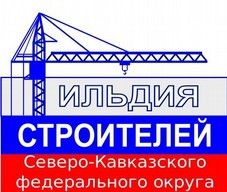 Стандарт организацииСтандарты деятельности саморегулируемых организацийОБЕСПЕЧЕНИЕ САМОРЕГУЛИРУЕМОЙ ОРГАНИЗАЦИЕЙ КОНТРОЛЯ ДЕЯТЕЛЬНОСТИ СВОИХ ЧЛЕНОВ СТО СРО - 028 1.3 - 2024 МАХАЧКАЛА - 2024 г.1.РАЗРАБОТАНОИсполнительным органом СРО Ассоциации «ГС СКФО»2.ПРЕДСТАВЛЕН НА РАССМОТРЕНИЕСоветом СРО Ассоциации «ГС СКФО»3.УТВЕРЖДЕНРешением Совета Ассоциации СРО «ГС СКФО»(протокол № ___ от «___» ____________2024 г.)4.ВНЕСЕНЫ ИЗМЕНЕНИЯРешением внеочередного Общего собрания членов Ассоциации СРО «Гильдия строителей Северо-Кавказского федерального округа» (протокол № 24 от 25 апреля 2019 г.)5.ВВОДИТСЯ ВЗАМЕНРегламента осуществления контроля за деятельностью членов Ассоциации СРО «ГС СКФО», утвержденным решением Совета Ассоциации от 07.04.2022 г., № 3506.ВВОДИТСЯ В ДЕЙСТВИЕНе ранее, чем со дня внесения сведений о нем в государственный реестр саморегулируемых организаций, основанных на членстве лиц, осуществляющих строительство.Информация об изменениях к настоящему стандарту, его пересмотре (замены) или отмены и официальные тексты изменений и поправок размещаются в информационной системе общего пользования - на официальном сайте Ассоциации СРО «Гильдия строителей СКФО» в сети Интернет (www.gilds.ru).Настоящий стандарт не может быть полностью или частично воспроизведен, тиражирован и распространен в качестве официального издания без разрешения СРО «Гильдия строителей СКФО».Информация об изменениях к настоящему стандарту, его пересмотре (замены) или отмены и официальные тексты изменений и поправок размещаются в информационной системе общего пользования - на официальном сайте Ассоциации СРО «Гильдия строителей СКФО» в сети Интернет (www.gilds.ru).Настоящий стандарт не может быть полностью или частично воспроизведен, тиражирован и распространен в качестве официального издания без разрешения СРО «Гильдия строителей СКФО».Информация об изменениях к настоящему стандарту, его пересмотре (замены) или отмены и официальные тексты изменений и поправок размещаются в информационной системе общего пользования - на официальном сайте Ассоциации СРО «Гильдия строителей СКФО» в сети Интернет (www.gilds.ru).Настоящий стандарт не может быть полностью или частично воспроизведен, тиражирован и распространен в качестве официального издания без разрешения СРО «Гильдия строителей СКФО».1Область применения ……………………………………………………......................123Нормативные ссылки ………………………………………………………………..…..Термины и определения………………………………………………..……………….124Общие положения………………………………………………………….……….........856Виды и формы проверок членов саморегулируемой организации……..............Направления контроля деятельности членов саморегулируемой организации……………………………………………………………………………….13237Особенности контроля деятельности членов саморегулируемой организации с применением риск-ориентированного подхода……………………………………318Мониторинг деятельности членов саморегулируемой организации……………379Проведение анализа и оценки результативности и эффективности контроля…………………………………………………………………………………….4110Порядок обжалования решений и действия (бездействия) саморегулируемой организации………………………………………………………………………………..45Приложение А. Блок-схема форм и видов проверок деятельности членов саморегулируемой организации……………………………………………………….47Приложение Б. Блок-схема порядка осуществления контроля деятельности членов саморегулируемой организации, за исключением соблюдения ими обязательств по договорам строительного подряда………………………………48Приложение В. Блок-схема порядка осуществления контроля соблюдения членами саморегулируемой организации обязательств по договору строительного подряда, заключенному с использованием конкурентных способов заключения договоров………………………………………………………55Приложение Г. Сводная таблица обязательств члена саморегулируемой организации, возникающих в связи с заключением договора строительного подряда с использованием конкурентных способов заключения договоров, его исполнением, в отношении соблюдения которых саморегулируемой организацией осуществляется контроль……………………………………………..57Приложение Д. Форма ежегодного плана проведения проверок членов саморегулируемой организации……………………………………………………….69Приложение Е. Форма решения о проведении проверки члена саморегулируемой организации……………………………………………………….Приложение Ж. Форма акта проверки члена саморегулируемой организации..Приложение З. Допустимые значения тяжести потенциальных негативных последствий факторов риска, рассматриваемых при определении показателя тяжести потенциальных негативных последствий…………………………………..Приложение И. Допустимая частота проявления каждого фактора риска за определенный промежуток времени и Шкала оценки вероятности реализации риска для расчета показателя вероятности несоблюдения обязательных требований при применении риск-ориентированного подхода……………………Приложение К. Определение периодичности мероприятий по контролю члена саморегулируемой организации………………………………………………………..Приложение Л. Определение формы и продолжительности мероприятий по контролю члена саморегулируемой организации…………………………………..717375788385Приложение М. Форма Опроса членов саморегулируемой организации с целью проведения анализа и оценки результативности и эффективности контроля……………………………………………………………………………………87Приложение Н. Структура отчета о деятельности члена саморегулируемой организации.............................................................................................................Приложение О. Структура ежегодного доклада об осуществлении контроля в саморегулируемой организации за деятельностью своих членов, результативности и эффективности такого контроля……………………………….Приложение П. Пример оценки уровня результативности контроля…………….Приложение Р. Форма общей информации о проверках, проведенных в отношении членов саморегулируемой организации……………………….………Библиография………...............................................................................................901081111131143.11. градостроительная деятельность: Деятельность по развитию территорий, в том числе городов и иных поселений, осуществляемая в виде территориального планирования, градостроительного зонирования, планировки территории, архитектурно-строительного проектирования, строительства, капитального ремонта, реконструкции объектов капитального строительства, эксплуатации зданий, сооружений.[Градостроительный кодекс Российской Федерации, [1], статья 1, пункт 1]3.30. открытые данные: Информация, размещенная в сети "Интернет" в виде систематизированных данных, организованных в формате, обеспечивающем ее автоматическую обработку без предварительного изменения человеком, в целях неоднократного, свободного и бесплатного использования.[Методические рекомендации по публикации открытых данных государственными органами и органами местного самоуправления, а также технические требования к публикации открытых данных. Версия 3.0 [28], протокол заседания Правительственной комиссии по координации деятельности Открытого Правительства от 29.05.2014 № 4, абз. 12 п.1]Категория рискаЗначимость рискаНизкий риск1Умеренный риск2Средний риск3Значительный риск4Высокий риск5Чрезвычайно высокий риск6Показатель обобщенных данных опроса по каждому вопросу, если по данному показателю дали оценку более 50 % опрошенныхУровень результативности контроляВывод о необходимости корректирующих действий0-3низкийтребуются4-6среднийтребуются по отдельным показателям7-10высокийне требуются№Название обязательстваОснование наличия обязательства Источник информации/кем представляется в саморегулируемую организацию (вносится в единую информационную систему) / срок внесенияДокумент (информация), подтверждающий исполнение обязательства/кем представляется в саморегулируемую организацию (вносится в единую информационную систему) / срок внесения1Соблюдение членом саморегулируемой организации установленных во внутренних документах саморегулируемой организации требований для заключения договора строительного подрядаГрадостроительный кодекс Российской Федерации [1]Раздел 6 Отчета члена саморегулируемой организации (Приложение О) / член саморегулируемой организации, намеревающийся заключить договор / не позднее 7 дней до заключения договора строительного подрядаОтсутствие выявленных нарушений / контрольный орган саморегулируемой организации / не позднее 3 дней до заключения договора строительного подряда2Заключение договора строительного подряда  Законодательство Российской Федерации о конкурентных способах заключения договоровЕдиная информационная система в сфере закупок / Верификация из Единой информационной системы в сфере закупок, член саморегулируемой организации (подрядчик) / не позднее 1 дня со дня заключения договора строительного подрядаДоговор строительного подряда / Верификация из Единой информационной системы в сфере закупок, член саморегулируемой организации (подрядчик) / не позднее 1 дня со дня заключения договора строительного подряда3Передача заказчиком члену саморегулируемой организации (подрядчику) технической документации (проектной и рабочей документации)Градостроительный кодекс Российской Федерации [1]Договор строительного подряда / Единая информационная система в сфере закупок / не позднее 1 дня со дня заключения договора строительного подрядаАкт приема-передачи технической документации / член саморегулируемой организации (подрядчик) / не позднее 3 дней со дня приема-передачи технической документации4Соблюдение сроков исполнения основного обязательства по договору4.1Соблюдение срока начала выполнения работГражданский кодекс Российской Федерации [2]График выполнения работ / член саморегулируемой организации (подрядчик) / не позднее 3 дней со дня заключения договора строительного подрядаУведомление о начале выполнения работ по договору строительного подряда / член саморегулируемой организации (подрядчик) / не позднее 3 дней со дня фактического начала выполнения работ4.2Соблюдение конечного срока выполнения всего объема работ (срок сдачи объекта в эксплуатацию)Гражданский кодекс Российской Федерации [2]То жеАкт приемки законченного строительством объекта (акт приемки результатов работ) / Единая информационная система в сфере закупок, член саморегулируемой организации (подрядчик) / не позднее 3 дней со дня окончания работ4.3.Соблюдение сроков выполнения каждого этапа (подэтапа) работ (промежуточные сроки)Гражданский кодекс Российской Федерации [2]То жеАкт приемки работ (этапа работ) / Единая информационная система в сфере закупок, член саморегулируемой организации (подрядчик) / не позднее 3 дней со дня окончания выполнения каждого этапа (подэтапа) работ5Выполнение установленного договором объема работГражданский кодекс Российской Федерации [2]Ведомость объемов работ (сводный сметный расчет, локальные сметы) / член саморегулируемой организации (подрядчик) / не позднее 3 дней со дня окончания выполнения работ (этапа работ)Акт приемки работ (этапа работ)/ Единая информационная система в сфере закупок, член саморегулируемой организации (подрядчик) / не позднее 3 дней со дня окончания выполнения работ (этапа работ)6Действительность предоставленной банковской гарантии для обеспечения исполнения обязательствЗаконодательство Российской Федерации о конкурентных способах заключения договоровРеестр банковских гарантий (не вносится в Единую информационную систему в сфере закупок)Верификация из реестра банковских гарантий / Единая информационная система в сфере закупок / не позднее 1 дня со дня включения сведений в реестр банковских гарантий7Обеспечение качества результатов работГражданский кодекс Российской Федерации [2], Градостроительный кодекс Российской Федерации [1], Технический регламент о безопасности зданий и сооружений [_]7.1Соблюдение требований технических регламентов То жеГосударственный строительный надзор; организация, осуществляющая строительный контроль; результаты строительного контроля члена саморегулируемой организации (подрядчика); проверка саморегулируемой организации / член саморегулируемой организации (подрядчик), контрольный орган саморегулируемой организации / не позднее 3 дней со дня получения соответствующего акта или совершения контрольных мероприятий саморегулируемой организацииАкт проверки органами государственного строительного надзора, акт освидетельствования работ, информация контрольного органа саморегулируемой организации об отсутствии нарушений / подрядчик, контрольный орган саморегулируемой организации / не позднее 3 дней со дня со дня получения соответствующего акта или совершения контрольных мероприятий саморегулируемой организации7.2Соблюдение требований стандартов НОСТРОЙ на процессы выполнения работТо же проверка саморегулируемой организации / контрольный орган саморегулируемой организации / не позднее 3 дней со дня совершения контрольных мероприятий саморегулируемой организацииИнформация контрольного органа саморегулируемой организации об отсутствии нарушений / контрольный орган саморегулируемой организации / не позднее 3 дней со дня со дня совершения контрольных мероприятий саморегулируемой организации7.3Использование надлежащих строительных материаловТо же Входной контроль члена саморегулируемой организации (подрядчика) / член саморегулируемой организации подрядчик / не позднее 3 дней со дня совершения мероприятий входного контроля Акт входного контроля члена саморегулируемой организации (подрядчика)  / член саморегулируемой организации (подрядчик) / не позднее 3 дней со дня подписания акта входного контроля  7.4Соблюдение требований при выполнении скрытых работ То жеГосударственный строительный надзор; организация, осуществляющая строительный контроль; результаты строительного контроля члена саморегулируемой организации (подрядчика); выездная проверка саморегулируемая организация / член саморегулируемой организации (подрядчик), контрольный орган саморегулируемой организации / не позднее 3 дней со дня получения соответствующего акта или совершения контрольных мероприятий саморегулируемой организации Акт проверки органами государственного строительного надзора, акт освидетельствования работ, информация контрольного органа саморегулируемой организации об отсутствии нарушений / подрядчик, контрольный орган саморегулируемой организации / не позднее 3 дней со дня получения соответствующего акта или совершения контрольных мероприятий саморегулируемой организации 7.5Соответствие работ технической документации, в т.ч. проектной документацииГосударственный строительный надзор; организация, осуществляющая строительный контроль; результаты строительного контроля члена саморегулируемой организации (подрядчика); выездная проверка саморегулируемая организация / член саморегулируемой организации (подрядчик), контрольный орган саморегулируемой организации / не позднее 3 дней со дня получения соответствующего акта или совершения контрольных мероприятий саморегулируемой организацииАкт проверки органами государственного строительного надзора, акт освидетельствования работ, информация контрольного органа саморегулируемой организации об отсутствии нарушений / подрядчик, контрольный орган саморегулируемой организации / не позднее 3 дней со дня получения соответствующего акта или совершения контрольных мероприятий саморегулируемой организации 8Обязательство устранить недостатки выполненных работГражданский кодекс Российской Федерации [2]Акт о выявленных недостатках результата работ / член саморегулируемой организации (подрядчик) / не позднее 3 дней со дня подписания актаАкт приемки законченного строительством объекта; акт приемки работ (этапа работ) / член саморегулируемой организации (подрядчик) / не позднее 3 дней со дня подписания акта9Соответствие члена саморегулируемой организации требованиям законодательства и документации о конкурентном способе заключения договора9.1Непроведение ликвидацииФедеральный закон от 05.04.2013 № 44-ФЗБаза данных арбитражных дел / Подгрузка из kad.arbitr.ru / 1 раз в 3 дняОтсутствие записи о наличии иска о банкротстве/ Верификаци с kad.arbitr.ru / 1 раз в 3 дня9.2Право выполнения работ по договорам, заключаемым с использованием конкурентных способов заключения договоровФедеральный закон от 05.04.2013 № 44-ФЗ [9], Градостроительный кодекс Российской Федерации [1]Реестр членов саморегулируемой организации / подгрузка из Единого реестра членов саморегулируемых организаций / 1 раз в 3 дняНаличие в реестре членов саморегулируемой организации: права выполнения работ по договорам строительного подряда, заключаемым с использованием конкурентных способов заключения договоров, отсутствие меры дисциплинарного взыскания в виде приостановки права выполнять работы / подгрузка из Единого реестра членов саморегулируемых организаций / 1 раз в 3 дня9.3Право выполнения работ на особо опасных, технически сложных и уникальных объектахГрадостроительный кодекс Российской Федерации [1], ПП Российской Федерации № 559 от 11.05.2017 [20]Проверка саморегулируемой организации / контрольный орган саморегулируемой организации / не позднее 3 дней до заключения договора строительного подрядаАкт проверки члена саморегулируемой организации / контрольный орган саморегулируемой организации / не позднее 3 дней до заключения договора строительного подряда10Обязанность по выполнению 15 % (25%) объемов работ личноФедеральный закон от 05.04.2013 № 44-ФЗ [9],    Постановление Правительства Российской Федерации от 15 мая 2017 № 570 [19]Договор строительного подряда / Единая информационная система в сфере закупок, член саморегулируемой организации (подрядчик) / не позднее 1 дня со дня заключения договора строительного подрядаАкт проверки органами государственного строительного надзора, акт освидетельствования работ; информация контрольного органа саморегулируемой организации об отсутствии нарушений  / член саморегулируемой организации (подрядчик), контрольный орган саморегулируемой организации / не позднее 3 дней со дня подписания акта или совершения контрольных мероприятий саморегулируемой организации 11Обязанность раскрытия информации о субподрядчиках и бенефициарах в установленных законодательством случаяхЗаконодательство Российской Федерации о конкурентных способах заключения договоровДоговор строительного подряда / Единая информационная система в сфере закупок, проверка саморегулируемой организации / не позднее 1 дня со дня заключения договора строительного подряда или совершения контрольного мероприятия саморегулируемой организацииУведомление в адрес заказчика о субподрядчиках, бенефициарах; информация контрольного органа саморегулируемой организации об отсутствии нарушений / член саморегулируемой организации (подрядчик), контрольный орган саморегулируемой организации / не позднее 3 дней со дня направления уведомления или совершения контрольного мероприятия саморегулируемой организации12Обязательство привлечь субподрядчиков из числа субъектов малого предпринимательства (при установлении такой обязанности договором строительного подряда)Законодательство Российской Федерации о конкурентных способах заключения договоровДоговор строительного подряда  / Единая информационная система в сфере закупок / не позднее 1 дня со дня заключения договора строительного подрядаДоговоры субподряда / член саморегулируемой организации (подрядчик) / не позднее 3 дней со дня заключения договора субподряда13Соблюдение сроков передачи рабочей документации (при необходимости)Градостроительный кодекс Российской Федерации [1], Гражданский кодекс Российской Федерации [2]Договор строительного подряда  / Единая информационная система в сфере закупок / не позднее 1 дня со дня заключения договора строительного подрядаАкт о приемке рабочей документации или копия рабочей документации с отметкой представителя заказчика, подтверждающей приемку / член саморегулируемой организации (подрядчик) / не позднее 3 дней со дня передачи рабочей документации14Соблюдение срока освобождения строительной площадки (замельного участка) по окончании выполнения работ (при необходимости)Земельный кодекс Российской Федерации [27]Договор строительного подряда  / Единая информационная система в сфере закупок / не позднее 1 дня со дня заключения договора строительного подрядаАкт передачи строительной площадки (земельного участка) / член саморегулируемой организации (подрядчик) / не позднее 3 дней со дня передачи строительной площадки (земельного участка)15Иные обязательства, предусмотренные договором строительного подряда№п/пНаименование члена саморегулируемой организации, ОГРНРегулярная плановая проверкаРегулярная плановая проверкаРегулярная плановая проверкаРегулярная плановая проверкаРегулярная плановая проверкаРегулярная плановая проверкаРегулярная плановая проверкаРегулярная плановая проверкаРегулярная плановая проверкаРегулярная плановая проверкаРегулярная плановая проверкаРегулярная плановая проверкаРегулярная плановая проверкаПостоянная плановая проверка
(в течение года)№п/пНаименование члена саморегулируемой организации, ОГРН I квартал I квартал I квартал II квартал II квартал II квартал III квартал III квартал III квартал IV квартал IV квартал IV кварталПредмет контроляПредмет контроля№п/пНаименование члена саморегулируемой организации, ОГРНМесяц начала проверки (номер)Месяц начала проверки (номер)Месяц начала проверки (номер)Месяц начала проверки (номер)Месяц начала проверки (номер)Месяц начала проверки (номер)Месяц начала проверки (номер)Месяц начала проверки (номер)Месяц начала проверки (номер)Месяц начала проверки (номер)Месяц начала проверки (номер)Месяц начала проверки (номер)Предмет контроляПредмет контроля№п/пНаименование члена саморегулируемой организации, ОГРН123456789101112Предмет контроля1Соблюдение требований законодательства о градостроительной деятельности, о техническом регулировании.
Соблюдение требований, установленных в стандартах на процессы выполнения работ по строительству, реконструкции, капитальному ремонту объектов капитального строительства, утвержденных Национальным объединением саморегулируемых организаций, основанных на членстве лиц, осуществляющих строительство.
Соблюдение требований стандартов саморегулируемой организации, в т.ч. квалификационных стандартов, условий членства в саморегулируемой организации и иных внутренних документов саморегулируемой организации (за исключением порядка уплаты членских и иных целевых взносов в саморегулируемую организацию, а также установленных внутренними документами саморегулируемой организации требований для заключения договора строительного подряда).Соблюдение обязательств по договорам строительного подряда, заключенным с использованием конкурентных способов заключения договоров.Соблюдение порядка уплаты членских и иных целевых взносов в саморегулируемую организацию.Соблюдение установленных внутренними документами саморегулируемой организации требований для заключения договора строительного подряда (при наличии).1до 14 мартадо 14 мартадо 14 мартаСоответствие фактического совокупного размера обязательств по договорам строительного подряда предельному размеру обязательств по договорам строительного подряда (в случае если член саморегулируемой организации заявил о намерении принимать участие в заключении договоров подряда с использованием конкурентных способов заключения договоров)(Фамилия и инициалы)(подпись)(Фамилия и инициалы)(подпись)№ п/пНаименование фактора рискаКатегория рискаЗначимостьДопустимые значения тяжести потенциальных негативных последствий фактора риска1Наличие фактов и размер возмещения вреда, и выплаты компенсации сверх возмещения вреда из средств компенсационного фонда возмещения вреда Ассоциации или за счет страхового возмещения вследствие недостатков работ, выполненных объектом контроля:11.1. Наличие фактов возмещения вреда и выплаты компенсации сверх возмещения вреда из средств компенсационного фонда возмещения вреда Ассоциации или за счет страхового возмещения вследствие недостатков работ, выполненных объектом контроляНизкий риск1011.1. Наличие фактов возмещения вреда и выплаты компенсации сверх возмещения вреда из средств компенсационного фонда возмещения вреда Ассоциации или за счет страхового возмещения вследствие недостатков работ, выполненных объектом контроляУмеренный риск2Не более 311.1. Наличие фактов возмещения вреда и выплаты компенсации сверх возмещения вреда из средств компенсационного фонда возмещения вреда Ассоциации или за счет страхового возмещения вследствие недостатков работ, выполненных объектом контроляСредний риск3Не более 511.1. Наличие фактов возмещения вреда и выплаты компенсации сверх возмещения вреда из средств компенсационного фонда возмещения вреда Ассоциации или за счет страхового возмещения вследствие недостатков работ, выполненных объектом контроляЗначительный риск4Не более 711.1. Наличие фактов возмещения вреда и выплаты компенсации сверх возмещения вреда из средств компенсационного фонда возмещения вреда Ассоциации или за счет страхового возмещения вследствие недостатков работ, выполненных объектом контроляВысокий риск5Не более 811.1. Наличие фактов возмещения вреда и выплаты компенсации сверх возмещения вреда из средств компенсационного фонда возмещения вреда Ассоциации или за счет страхового возмещения вследствие недостатков работ, выполненных объектом контроляЧрезвычайно высокий риск6Более 811.2. Размер возмещения вреда и выплаты компенсации сверх возмещения вреда из средств компенсационного фонда возмещения вреда Ассоциации или за счет страхового возмещения вследствие недостатков работ, выполненных объектом контроляНизкий риск1011.2. Размер возмещения вреда и выплаты компенсации сверх возмещения вреда из средств компенсационного фонда возмещения вреда Ассоциации или за счет страхового возмещения вследствие недостатков работ, выполненных объектом контроляУмеренный риск2Не более3 млн. руб.11.2. Размер возмещения вреда и выплаты компенсации сверх возмещения вреда из средств компенсационного фонда возмещения вреда Ассоциации или за счет страхового возмещения вследствие недостатков работ, выполненных объектом контроляСредний риск3Не более10 млн. руб.11.2. Размер возмещения вреда и выплаты компенсации сверх возмещения вреда из средств компенсационного фонда возмещения вреда Ассоциации или за счет страхового возмещения вследствие недостатков работ, выполненных объектом контроляЗначительный риск4Не более20 млн. руб.11.2. Размер возмещения вреда и выплаты компенсации сверх возмещения вреда из средств компенсационного фонда возмещения вреда Ассоциации или за счет страхового возмещения вследствие недостатков работ, выполненных объектом контроляВысокий риск5Не более50 млн. руб.11.2. Размер возмещения вреда и выплаты компенсации сверх возмещения вреда из средств компенсационного фонда возмещения вреда Ассоциации или за счет страхового возмещения вследствие недостатков работ, выполненных объектом контроляЧрезвычайно высокий риск6Более50 млн. руб.2Непринятие объектом контроля мер, направленных на предотвращение нарушений, недостатков и недобросовестных действий, отсутствие организации внутреннего контроля и ресурсов, которые объект контроля может направить на предотвращение нарушений, недостатков и недобросовестных действийНизкий риск102Непринятие объектом контроля мер, направленных на предотвращение нарушений, недостатков и недобросовестных действий, отсутствие организации внутреннего контроля и ресурсов, которые объект контроля может направить на предотвращение нарушений, недостатков и недобросовестных действийУмеренный риск2Не более 32Непринятие объектом контроля мер, направленных на предотвращение нарушений, недостатков и недобросовестных действий, отсутствие организации внутреннего контроля и ресурсов, которые объект контроля может направить на предотвращение нарушений, недостатков и недобросовестных действийСредний риск3Не более 52Непринятие объектом контроля мер, направленных на предотвращение нарушений, недостатков и недобросовестных действий, отсутствие организации внутреннего контроля и ресурсов, которые объект контроля может направить на предотвращение нарушений, недостатков и недобросовестных действийЗначительный риск4Не более 72Непринятие объектом контроля мер, направленных на предотвращение нарушений, недостатков и недобросовестных действий, отсутствие организации внутреннего контроля и ресурсов, которые объект контроля может направить на предотвращение нарушений, недостатков и недобросовестных действийВысокий риск5Не более 82Непринятие объектом контроля мер, направленных на предотвращение нарушений, недостатков и недобросовестных действий, отсутствие организации внутреннего контроля и ресурсов, которые объект контроля может направить на предотвращение нарушений, недостатков и недобросовестных действийЧрезвычайно высокий риск6Более 83Фактический максимальный уровень ответственности члена Ассоциации по договорам строительного подрядаНизкий риск1Отсутствие уровня ответственности3Фактический максимальный уровень ответственности члена Ассоциации по договорам строительного подрядаУмеренный риск2Первый уровень ответственности3Фактический максимальный уровень ответственности члена Ассоциации по договорам строительного подрядаСредний риск3 Второй уровень ответственности3Фактический максимальный уровень ответственности члена Ассоциации по договорам строительного подрядаЗначительный риск4Третий уровень ответственности3Фактический максимальный уровень ответственности члена Ассоциации по договорам строительного подрядаВысокий риск5Четвертый уровень ответственности3Фактический максимальный уровень ответственности члена Ассоциации по договорам строительного подрядаЧрезвычайно высокий риск6Пятый уровень ответственности№ п/пНаименование фактора рискаКатегория рискаЗначимостьДопустимые значения частоты проявления факторов риска за год1наличие внеплановых проверок, проведенных на основании жалобы на нарушение объектом контроля обязательных требованийНизкий риск101наличие внеплановых проверок, проведенных на основании жалобы на нарушение объектом контроля обязательных требованийУмеренный риск2Не более 2 раз1наличие внеплановых проверок, проведенных на основании жалобы на нарушение объектом контроля обязательных требованийСредний риск3Не более 4 раз1наличие внеплановых проверок, проведенных на основании жалобы на нарушение объектом контроля обязательных требованийЗначительный риск4Не более 6 раз1наличие внеплановых проверок, проведенных на основании жалобы на нарушение объектом контроля обязательных требованийВысокий риск5Не более 8 раз1наличие внеплановых проверок, проведенных на основании жалобы на нарушение объектом контроля обязательных требованийЧрезвычайно высокий риск6Более 8 раз2наличие решений о применении Ассоциацией в отношении объекта контроля мер дисциплинарного воздействияНизкий риск102наличие решений о применении Ассоциацией в отношении объекта контроля мер дисциплинарного воздействияУмеренный риск2Не более 2 раз2наличие решений о применении Ассоциацией в отношении объекта контроля мер дисциплинарного воздействияСредний риск3Не более 4 раз2наличие решений о применении Ассоциацией в отношении объекта контроля мер дисциплинарного воздействияЗначительный риск4Не более 6 раз2наличие решений о применении Ассоциацией в отношении объекта контроля мер дисциплинарного воздействияВысокий риск5Не более 8 раз2наличие решений о применении Ассоциацией в отношении объекта контроля мер дисциплинарного воздействияЧрезвычайно высокий риск6Более 8 раз3наличие фактов нарушений соответствия выполняемых работ обязательным требованиям, допущенных объектом контроляНизкий риск103наличие фактов нарушений соответствия выполняемых работ обязательным требованиям, допущенных объектом контроляУмеренный риск2Не более 2 раз3наличие фактов нарушений соответствия выполняемых работ обязательным требованиям, допущенных объектом контроляСредний риск3Не более 4 раз3наличие фактов нарушений соответствия выполняемых работ обязательным требованиям, допущенных объектом контроляЗначительный риск4Не более 6 раз3наличие фактов нарушений соответствия выполняемых работ обязательным требованиям, допущенных объектом контроляВысокий риск5Не более 8 раз3наличие фактов нарушений соответствия выполняемых работ обязательным требованиям, допущенных объектом контроляЧрезвычайно высокий риск6Более 8 раз4наличие фактов о предписаниях органов государственного (муниципального) контроля (надзора), выданных объекту контроляНизкий риск104наличие фактов о предписаниях органов государственного (муниципального) контроля (надзора), выданных объекту контроляУмеренный риск2Не более 2 раз4наличие фактов о предписаниях органов государственного (муниципального) контроля (надзора), выданных объекту контроляСредний риск3Не более 4 раз4наличие фактов о предписаниях органов государственного (муниципального) контроля (надзора), выданных объекту контроляЗначительный риск4Не более 6 раз4наличие фактов о предписаниях органов государственного (муниципального) контроля (надзора), выданных объекту контроляВысокий риск5Не более 8 раз4наличие фактов о предписаниях органов государственного (муниципального) контроля (надзора), выданных объекту контроляЧрезвычайно высокий риск6Более 8 раз5наличие фактов о неисполненных предписаниях органов государственного (муниципального) контроля (надзора)Низкий риск105наличие фактов о неисполненных предписаниях органов государственного (муниципального) контроля (надзора)Умеренный риск2Не более 2 раз5наличие фактов о неисполненных предписаниях органов государственного (муниципального) контроля (надзора)Средний риск3Не более 4 раз5наличие фактов о неисполненных предписаниях органов государственного (муниципального) контроля (надзора)Значительный риск4Не более 6 раз5наличие фактов о неисполненных предписаниях органов государственного (муниципального) контроля (надзора)Высокий риск5Не более 8 раз5наличие фактов о неисполненных предписаниях органов государственного (муниципального) контроля (надзора)Чрезвычайно высокий риск6Более 8 раз6наличие фактов несоблюдения объектом контроля обязательных требованийНизкий риск106наличие фактов несоблюдения объектом контроля обязательных требованийУмеренный риск2Не более 2 раз6наличие фактов несоблюдения объектом контроля обязательных требованийСредний риск3Не более 4 раз6наличие фактов несоблюдения объектом контроля обязательных требованийЗначительный риск4Не более 6 раз6наличие фактов несоблюдения объектом контроля обязательных требованийВысокий риск5Не более 8 раз6наличие фактов несоблюдения объектом контроля обязательных требованийЧрезвычайно высокий риск6Более 8 раз7наличие фактов привлечения объекта контроля к административной ответственностиНизкий риск107наличие фактов привлечения объекта контроля к административной ответственностиУмеренный риск2Не более 2 раз7наличие фактов привлечения объекта контроля к административной ответственностиСредний риск3Не более 4 раз7наличие фактов привлечения объекта контроля к административной ответственностиЗначительный риск4Не более 6 раз7наличие фактов привлечения объекта контроля к административной ответственностиВысокий риск5Не более 8 раз7наличие фактов привлечения объекта контроля к административной ответственностиЧрезвычайно высокий риск6Более 8 раз8наличие фактов о приостановлении деятельности объекта контроля в качестве меры административного наказанияНизкий риск108наличие фактов о приостановлении деятельности объекта контроля в качестве меры административного наказанияУмеренный риск2Не более 2 раз8наличие фактов о приостановлении деятельности объекта контроля в качестве меры административного наказанияСредний риск3Не более 4 раз8наличие фактов о приостановлении деятельности объекта контроля в качестве меры административного наказанияЗначительный риск4Не более 6 раз8наличие фактов о приостановлении деятельности объекта контроля в качестве меры административного наказанияВысокий риск5Не более 8 раз8наличие фактов о приостановлении деятельности объекта контроля в качестве меры административного наказанияЧрезвычайно высокий риск6Более 8 раз9наличие фактов о произошедших у объекта контроля несчастных случаях на производстве и авариях, связанных с выполнением работНизкий риск109наличие фактов о произошедших у объекта контроля несчастных случаях на производстве и авариях, связанных с выполнением работУмеренный риск2Не более 2 раз9наличие фактов о произошедших у объекта контроля несчастных случаях на производстве и авариях, связанных с выполнением работСредний риск3Не более 4 раз9наличие фактов о произошедших у объекта контроля несчастных случаях на производстве и авариях, связанных с выполнением работЗначительный риск4Не более 6 раз9наличие фактов о произошедших у объекта контроля несчастных случаях на производстве и авариях, связанных с выполнением работВысокий риск5Не более 8 раз9наличие фактов о произошедших у объекта контроля несчастных случаях на производстве и авариях, связанных с выполнением работЧрезвычайно высокий риск6Более 8 раз10наличие фактов о находящихся в производстве судов исках к объекту контроля о возмещении вреда (ущерба), связанного с недостатками выполненных работ и (или) вступивших в силу судебных решениях, согласно которым установлена вина объекта контроля в нанесении вреда (ущерба), связанного с недостатками выполненных работНизкий риск1010наличие фактов о находящихся в производстве судов исках к объекту контроля о возмещении вреда (ущерба), связанного с недостатками выполненных работ и (или) вступивших в силу судебных решениях, согласно которым установлена вина объекта контроля в нанесении вреда (ущерба), связанного с недостатками выполненных работУмеренный риск2Не более 2 раз10наличие фактов о находящихся в производстве судов исках к объекту контроля о возмещении вреда (ущерба), связанного с недостатками выполненных работ и (или) вступивших в силу судебных решениях, согласно которым установлена вина объекта контроля в нанесении вреда (ущерба), связанного с недостатками выполненных работСредний риск3Не более 4 раз10наличие фактов о находящихся в производстве судов исках к объекту контроля о возмещении вреда (ущерба), связанного с недостатками выполненных работ и (или) вступивших в силу судебных решениях, согласно которым установлена вина объекта контроля в нанесении вреда (ущерба), связанного с недостатками выполненных работЗначительный риск4Не более 6 раз10наличие фактов о находящихся в производстве судов исках к объекту контроля о возмещении вреда (ущерба), связанного с недостатками выполненных работ и (или) вступивших в силу судебных решениях, согласно которым установлена вина объекта контроля в нанесении вреда (ущерба), связанного с недостатками выполненных работВысокий риск5Не более 8 раз10наличие фактов о находящихся в производстве судов исках к объекту контроля о возмещении вреда (ущерба), связанного с недостатками выполненных работ и (или) вступивших в силу судебных решениях, согласно которым установлена вина объекта контроля в нанесении вреда (ущерба), связанного с недостатками выполненных работЧрезвычайно высокий риск6Более 8 разКатегория рискаЗначимость рискаПериодичность мероприятий по контролю за годНизкий риск11 раз в 3 года (за исключением контроля за исполнением обязательств по договорам строительного подряда, заключенным с использованием конкурентных способов заключения договоров)Умеренный риск21 раз в 2 года (за исключением контроля за исполнением обязательств по договорам строительного подряда, заключенным с использованием конкурентных способов заключения договоров)Средний риск31 раз в годЗначительный риск41 раз в год (за исключением контроля за исполнением обязательств по договорам строительного подряда, заключенным с использованием конкурентных способов заключения договоров)Высокий риск51 раз в 6 месяцев (за исключением контроля за исполнением обязательств по договорам строительного подряда, заключенным с использованием конкурентных способов заключения договоров)Чрезвычайно высокий риск61 раз в 3 месяца (за исключением контроля за исполнением обязательств по договорам строительного подряда, заключенным с использованием конкурентных способов заключения договоров)Категория рискаЗначимость рискаФормы и продолжительность  мероприятий по контролюНизкий риск1Проверки за исключением контроля за исполнением обязательств по договорам строительного подряда, заключенным с использованием конкурентных способов заключения договоров:-  Документарная проверка продолжительностью не более 3 рабочих днейУмеренный риск2Проверки за исключением контроля за исполнением обязательств по договорам строительного подряда, заключенным с использованием конкурентных способов заключения договоров:-         Документарная проверка продолжительностью не более 5 рабочих днейСредний риск3Проверки за исключением контроля за исполнением обязательств по договорам строительного подряда, заключенным с использованием конкурентных способов заключения договоров:-         Выездная проверка  с выездом по адресу места нахождения члена Ассоциации продолжительностью не более 10 рабочих днейЗначительный риск4Проверки за исключением контроля за исполнением обязательств по договорам строительного подряда, заключенным с использованием конкурентных способов заключения договоров:-        Выездная проверка  с выездом на объекты строительства продолжительностью не более 15 рабочих днейВысокий риск5Проверки за исключением контроля за исполнением обязательств по договорам строительного подряда, заключенным с использованием конкурентных способов заключения договоров:-        Выездная проверка  с выездом на объекты строительства продолжительностью не более 30 рабочих днейЧрезвычайно высокий риск6Проверки за исключением контроля за исполнением обязательств по договорам строительного подряда, заключенным с использованием конкурентных способов заключения договоров:-         Проверка  с выездом на объекты строительства продолжительностью не более 30 рабочих днейИндивидуальный предпринимательЮридическое лицоДо одного годаДо двух летДо пяти летСвыше пяти лет№ппРеквизитыЗначение1Полное наименование2Сокращенное наименование3ОГРН/ОГРНИП,дата государственной регистрации4ИНН, КПП,дата постановки на учет5Адрес юридического лица по месту нахождения/адрес регистрации по месту жительства индивидуального предпринимателя6Адрес направления корреспонденции (почтовый адрес)7Дополнительные адреса(фактический адрес, адреса дополнительных офисов, филиалов и представительств)8Адреса электронной почты (e-mail)e-mail 18Адреса электронной почты (e-mail)e-mail 28Адреса электронной почты (e-mail)e-mail 39Адреса сайтов в информационно-коммуникационной сети Интернет10Контактный телефон/факс11Наименование должности и ФИО (полностью) руководителя12Контактное (уполномоченное)лицо (ФИО, телефон)13Основной вид деятельности(нужное оставить)1)	Осуществление функций застройщика, самостоятельно осуществляющего строительство, реконструкцию, капитальный ремонт объектов капитального строительства2)	Осуществление функций технического заказчика3)	Осуществление функций генерального подрядчика4)	Осуществление строительства, реконструкции, капитального ремонта по договорам, заключаемым в результате конкурентных процедур, установленных законодательством Российской Федерации5)	Подрядная организация по отдельным видам работ по договорам строительного подряда, заключаемым напрямую с застройщиком (техническим заказчиком или иным лицом, указанным в ст. 55.4 Градостроительного кодекса Российской Федерации)6)	Подрядная организация по отдельным видам работ по договорам строительного подряда, заключаемым с генеральным подрядчиком (субподрядчик)Другое (указать)________________________14В реализации каких видов строительных проектов участвует Ваша организация:(строительство, реконструкция, капитальный ремонт)(нужное оставить)1)       объектов коммунального хозяйства2)      социальных объектов3)      коммерческой недвижимости4)      промышленных объектов5)      линейных объектов, в т.ч. дорог6)      жилья7)      Капитальный ремонт общего имущества в многоквартирных жилых домах8)       Выполнение отдельных видов работДругой (указать) ______________________________15Виды сопутствующей деятельности (при наличии указать)16Основной регион деятельности по строительству (указать)17Дополнительные регионы деятельности по строительству (указать) 18Дополнительная информация(по усмотрению юридического лица/индивидуального предпринимателя)Руководитель/Индивидуальный предприниматель ________________  	/_____________/ 	                                                (подпись)        (И.О.Фамилия)         	                    	                                                             М.П.Руководитель/Индивидуальный предприниматель   _______________  	/_____________/ 	                                                (подпись)        (И.О.Фамилия)         	                    	                                                             М.П.Исполнитель: __________________________                              (Фамилия Имя Отчество)Телефон:______________________                  	«__» ____________ 20__ г.Nп/пНаименованиеНаименованиеСведенияа)Сведения о являющемся членом саморегулируемой организации юридическом лице (фирменное наименование, место нахождения, основной государственный регистрационный номер (ОГРН), идентификационный номер налогоплательщика (ИНН), дата приема в члены саморегулируемой организации) или индивидуальном предпринимателе (фамилия, имя, отчество (последнее - при наличии), адрес, основной государственный регистрационный номер для индивидуального предпринимателя (ОРГНИП), идентификационный номер налогоплательщика (ИНН), дата приема в члены саморегулируемой организацииСведения о являющемся членом саморегулируемой организации юридическом лице (фирменное наименование, место нахождения, основной государственный регистрационный номер (ОГРН), идентификационный номер налогоплательщика (ИНН), дата приема в члены саморегулируемой организации) или индивидуальном предпринимателе (фамилия, имя, отчество (последнее - при наличии), адрес, основной государственный регистрационный номер для индивидуального предпринимателя (ОРГНИП), идентификационный номер налогоплательщика (ИНН), дата приема в члены саморегулируемой организацииб)сведения о фактическом совокупном размере обязательств по договорам строительного подряда по состоянию на 1 января отчетного года <*>/количество договоров строительного подрядасведения о фактическом совокупном размере обязательств по договорам строительного подряда по состоянию на 1 января отчетного года <*>/количество договоров строительного подрядав)сведения о фактическом совокупном размере обязательств по договорам строительного подряда, которые были заключены членом саморегулируемой организации в течение отчетного года <*>/ количество договоров строительного подрядасведения о фактическом совокупном размере обязательств по договорам строительного подряда, которые были заключены членом саморегулируемой организации в течение отчетного года <*>/ количество договоров строительного подрядаг)сведения о фактическом совокупном размере обязательств по договорам строительного подряда и обязательства по которым признаны сторонами исполненными на основании акта приемки результатов работ и (или) исполнение по которым сторонами прекращено по основаниям, предусмотренным законом или договором, до приемки заказчиком результата работы, в течение отчетного года <*> /количество договоров строительного подрядасведения о фактическом совокупном размере обязательств по договорам строительного подряда и обязательства по которым признаны сторонами исполненными на основании акта приемки результатов работ и (или) исполнение по которым сторонами прекращено по основаниям, предусмотренным законом или договором, до приемки заказчиком результата работы, в течение отчетного года <*> /количество договоров строительного подрядад)сведения о фактическом совокупном размере обязательств по всем договорам строительного подряда, которые заключены членом саморегулируемой организации и исполнение которых на 31 декабря отчетного года не завершено <*>/ количество договоров строительного подрядасведения о фактическом совокупном размере обязательств по всем договорам строительного подряда, которые заключены членом саморегулируемой организации и исполнение которых на 31 декабря отчетного года не завершено <*>/ количество договоров строительного подрядаРуководитель/Индивидуальный предприниматель       _____________  	/_____________/ 	                                                (подпись)                    (И.О.Фамилия)         	                    	                                                             М.П.Исполнитель: __________________________                                                (Фамилия Имя Отчество)Телефон:______________________                  	«__» ____________ 20__ г.Наименование показателяЗначение показателяНаличие сертификата о соответствии системы менеджмента качества требованиям ГОСТ Р ИСО (ИСО) 9001Да/нетНаличие внутреннего документа о системе контроля качестваДа/нетНаличие внутреннего подразделения, осуществляющего строительный контрольДа/нетНаличие собственной испытательной лаборатории, перечень контролируемых показателейДа/нет,
указать контролируемые показателиНаличие договора на проведение испытаний сторонней испытательной лабораторией, перечень контролируемых показателейДа/нет,указать контролируемые показателиНаличие в штате организации специалиста по ОТ или приказа о возложении обязанностей специалиста по ОТ, ведение журналов инструктажейДа/нетРуководитель/Индивидуальный предприниматель       _____________  	/_____________/ 	                                                (подпись)                    (И.О.Фамилия)         	                    	                                                             М.П.Исполнитель: __________________________                                                (Фамилия Имя Отчество)Телефон:______________________                  	«__» ____________ 20__ г.№п/пДолжность, форма работы (основное место работы/совместительство)Фамилия,Имя, ОтчествоОбразование, наименование образовательной организации, факультет, специальность, квалификация, номер и дата выдачи документа об образовании*Стаж работы**Стаж работы**Сведения о повышении квалификации:дата выдачи документа о повышении квалификации, наименование программы***Сведения о повышении квалификации:дата выдачи документа о повышении квалификации, наименование программы***Сведения о подтверждении квалификации (дата и номер документа, подтверждающего квалификацию)****Сведения о подтверждении квалификации (дата и номер документа, подтверждающего квалификацию)****Регистрационный номер в Национальном реестре специалистов по организации строительства*****№п/пДолжность, форма работы (основное место работы/совместительство)Фамилия,Имя, ОтчествоОбразование, наименование образовательной организации, факультет, специальность, квалификация, номер и дата выдачи документа об образовании*Общий по профессии, специальности или направлению подготовки в области строительствав т.ч. на инженерных должностяхСведения о повышении квалификации:дата выдачи документа о повышении квалификации, наименование программы***Сведения о повышении квалификации:дата выдачи документа о повышении квалификации, наименование программы***Сведения о подтверждении квалификации (дата и номер документа, подтверждающего квалификацию)****Сведения о подтверждении квалификации (дата и номер документа, подтверждающего квалификацию)****Регистрационный номер в Национальном реестре специалистов по организации строительства*****1Руководитель организации, (индивидуальный предприниматель), самостоятельно организующий строительство2Специалисты по организации строительства2.12.23Иные специалистыЗаполняется в случае выполнения работ на особо опасных, технически сложных и уникальных объектах с учетом уровня ответственности по одному договору строительного подряда (1,2,3,4,5)Заполняется в случае выполнения работ на особо опасных, технически сложных и уникальных объектах с учетом уровня ответственности по одному договору строительного подряда (1,2,3,4,5)Заполняется в случае выполнения работ на особо опасных, технически сложных и уникальных объектах с учетом уровня ответственности по одному договору строительного подряда (1,2,3,4,5)Заполняется в случае выполнения работ на особо опасных, технически сложных и уникальных объектах с учетом уровня ответственности по одному договору строительного подряда (1,2,3,4,5)Заполняется в случае выполнения работ на особо опасных, технически сложных и уникальных объектах с учетом уровня ответственности по одному договору строительного подряда (1,2,3,4,5)Заполняется в случае выполнения работ на особо опасных, технически сложных и уникальных объектах с учетом уровня ответственности по одному договору строительного подряда (1,2,3,4,5)Заполняется в случае выполнения работ на особо опасных, технически сложных и уникальных объектах с учетом уровня ответственности по одному договору строительного подряда (1,2,3,4,5)Заполняется в случае выполнения работ на особо опасных, технически сложных и уникальных объектах с учетом уровня ответственности по одному договору строительного подряда (1,2,3,4,5)Заполняется в случае выполнения работ на особо опасных, технически сложных и уникальных объектах с учетом уровня ответственности по одному договору строительного подряда (1,2,3,4,5)Заполняется в случае выполнения работ на особо опасных, технически сложных и уникальных объектах с учетом уровня ответственности по одному договору строительного подряда (1,2,3,4,5)3.1Руководитель/Индивидуальный предприниматель       _____________  	/_____________/ 	                                                (подпись)                    (И.О.Фамилия)         	                    	                                                             М.П.Исполнитель: __________________________                                                (Фамилия Имя Отчество)Телефон:______________________                  	«__» ____________ 20__ г.№п/пДоговор:Дата и номер (при наличии), предмет (строительство, реконструкция, капитальный ремонт), указание на заключение с использованием конкурентных способов заключения договоров. Наименование, местоположение объекта строительства - при осуществлении работ застройщиком самостоятельноНаименование Заказчика (Застройщика), Технического заказчика, Генподрядчика, ИНН, адреса и контактные телефоныВ качестве кого выступает член саморегулируемой организации(Генеральный подрядчик, подрядчик, технический заказчик, застройщик)Стоимость работ по договору(в рублях)Категория объекта (особо опасный, технически сложный, объект использования атомной энергии, не относится к особо опасным и технически сложнымВыполнено работВыполнено работ№п/пДоговор:Дата и номер (при наличии), предмет (строительство, реконструкция, капитальный ремонт), указание на заключение с использованием конкурентных способов заключения договоров. Наименование, местоположение объекта строительства - при осуществлении работ застройщиком самостоятельноНаименование Заказчика (Застройщика), Технического заказчика, Генподрядчика, ИНН, адреса и контактные телефоныВ качестве кого выступает член саморегулируемой организации(Генеральный подрядчик, подрядчик, технический заказчик, застройщик)Стоимость работ по договору(в рублях)Категория объекта (особо опасный, технически сложный, объект использования атомной энергии, не относится к особо опасным и технически сложнымДата начала и окончания производства работ (на основании акта приемки результатов работ), этапов работ (план\факт)Строительная готовность объекта согласно календарного плана, размер выполнения от стоимости договора(в рублях)1Руководитель/Индивидуальный предприниматель       _____________  	/_____________/ 	                                                (подпись)                    (И.О.Фамилия)         	                    	                                                             М.П.Исполнитель: __________________________                                                (Фамилия Имя Отчество)Телефон:______________________                  	«__» ____________ 20__ г.№ п/пВид страхования (страхование гражданской ответственности/страхование риска неисполнения договора)Номер договораСрок действия договора страхованияНаименование страховой организацииРазмер страховой суммыОписание страхового случаяРазмер выплаты(при наличии)123Руководитель/Индивидуальный предприниматель       _____________  	/_____________/ 	                                                (подпись)                    (И.О.Фамилия)         	                    	                                                             М.П.Исполнитель: __________________________                                                (Фамилия Имя Отчество)Телефон:______________________                  	«__» ____________ 20__ г.№п/пНаименование, место нахожденияПлощадьТехническое состояниеВид права№п/пНаименование, место регистрацииКоличествоВид праваРуководитель/Индивидуальный предприниматель       _____________  	/_____________/ 	                                                (подпись)                    (И.О.Фамилия)         	                    	                                                             М.П.Исполнитель: __________________________                                                (Фамилия Имя Отчество)Телефон:______________________                  	«__» ____________ 20__ г.РазделСодержание разделаОрганизация контроля, в том числе система контроляа) сведения о структуре контрольного органа саморегулируемой организации;б) перечень и описание функций контрольного органа саморегулируемой организации;в) информация о взаимодействии контрольного органа саморегулируемой организации с органами государственного контроля (надзора), муниципального контроля, порядке и формах такого взаимодействия.Финансовое и кадровое обеспечение контроляа) планируемое и фактическое расходование средств на осуществление контроля за отчетный год, в том числе оплата деятельности контрольного органа саморегулируемой организации;б) сведения об объеме расходов саморегулируемой организации на проведение мероприятий по контролю в сравнении по годам и по видам проверок, в том числе: - постоянные плановые проверки; - регулярные плановые проверки;- внеплановые проверки;- расходы в расчете на 1 проверку;- расходы в расчете на 1 члена саморегулируемой организацииУказываются показатели в динамике (увеличение/уменьшение в процентах);в) сведения о составе контрольного органа саморегулируемой организации; сведения о специализированных организациях (специалистах), привлекаемых к проведению проверок по гражданско-правовым договорам, в том числе общая численность проверяющих, сведения о их квалификации, о мероприятиях по повышению их квалификации; данные о средней нагрузке на 1 проверяющего по фактически выполненному за отчетный период объему работы по контролю по отношению к общему числу членов саморегулируемой организации.Проведение контроляа) общее количество проверок, в том числе количество плановых проверок, количество внеплановых проверок (с указанием предмета контроля), количество документарных и выездных проверок (с указанием предмета контроля); б) количество жалоб и обращений на действия членов саморегулируемой организации Указываются показатели в динамике (увеличение/уменьшение в процентах);в) обобщенные сведения о случаях причинения членами саморегулируемой организации, в отношении которых осуществлялись мероприятия по контролю, вреда жизни и здоровью граждан, вреда животным, растениям, окружающей среде, объектам культурного наследия (памятникам истории и культуры) народов Российской Федерации, имуществу физических и юридических лиц, безопасности государства, а также о случаях возникновения чрезвычайных ситуаций, аварий на строительных площадках, с указанием количества, размере вреда, причинах, результатах расследованияУказываются показатели в динамике (увеличение/уменьшение в процентах);г) обобщенные сведения о неисполнении и ненадлежащем исполнении членами саморегулируемой организации договоров строительного подряда, заключенных с использованием конкурентных способов определения подрядчиков, с указанием количестваУказываются показатели в динамике (увеличение/уменьшение в процентах).Действия саморегулируемой организации по применению мер дисциплинарного воздействия по результатам контроляа) обобщенные сведения о применении саморегулируемой организацией по фактам выявленных нарушений мер дисциплинарного воздействия, в том числе в динамике с указанием количества, видов и основания применения мер дисциплинарного воздействияУказываются показатели в динамике (увеличение/уменьшение в процентах);б) сведения о способах проведения и количественных показателях методической работы с членами саморегулируемой организации, в отношении которых проводятся проверки, направленной на предотвращение нарушений с их стороныУказываются показатели в динамике (увеличение/уменьшение в процентах);в) сведения об обжаловании членами саморегулируемой организации оснований и результатов проведения в отношении их мероприятий по контролюУказываются показатели в динамике (увеличение/уменьшение в процентах).Оценка результативности и эффективности контроляпоказатели результативности и эффективности контроля, а также данные анализа и оценки указанных показателейОбобщенные выводы и предложения по результатам контроляа) выводы и предложения по результатам осуществления контроля, в том числе планируемые показатели его эффективности;б) предложения по совершенствованию нормативно-правового регулирования и осуществления контроля по отдельным предметам контроля и видам проверок, по взаимодействию с органами государственной власти;в) выводы и предложения по действиям саморегулируемой организацией по предупреждению нарушений обязательных требований и (или) устранению последствий таких нарушений, а также оценка и прогноз состояния исполнения обязательных требований;г) иные предложения, связанные с осуществлением контроля и направленные на повышение его эффективности и сокращение административных ограничений в предпринимательской деятельности, касающихся деятельности саморегулируемой организации по контролюпоказательзначениеуровеньа) достижение целей саморегулируемой организацииСреднее значение 2,3низкийб) информированность подконтрольных субъектов об обязательных требованиях и уровня их добровольного соблюденияСреднее значение 5,7среднийв) влияние контроля на хозяйственную деятельность подконтрольных субъектовСреднее значение 1,2низкийг) качество реализации своих обязанностей членами контрольного органа саморегулируемой организацииСреднее значение 1низкийд) уровень квалификации проверяющихСреднее значение 1,5низкийе) практическая польза от контроля саморегулируемой организацииСреднее значение 2,1низкий№п/пНаименование члена саморегулируемой организации, ОГРНДаты начала и завершения проверкиВид и форма проверкиПредмет проверкиСведения о наличии или отсутствии нарушенийСведения о мерах дисциплинарного воздействия, примененных по результатам проверкиСведения о состоянии устранения выявленных нарушений